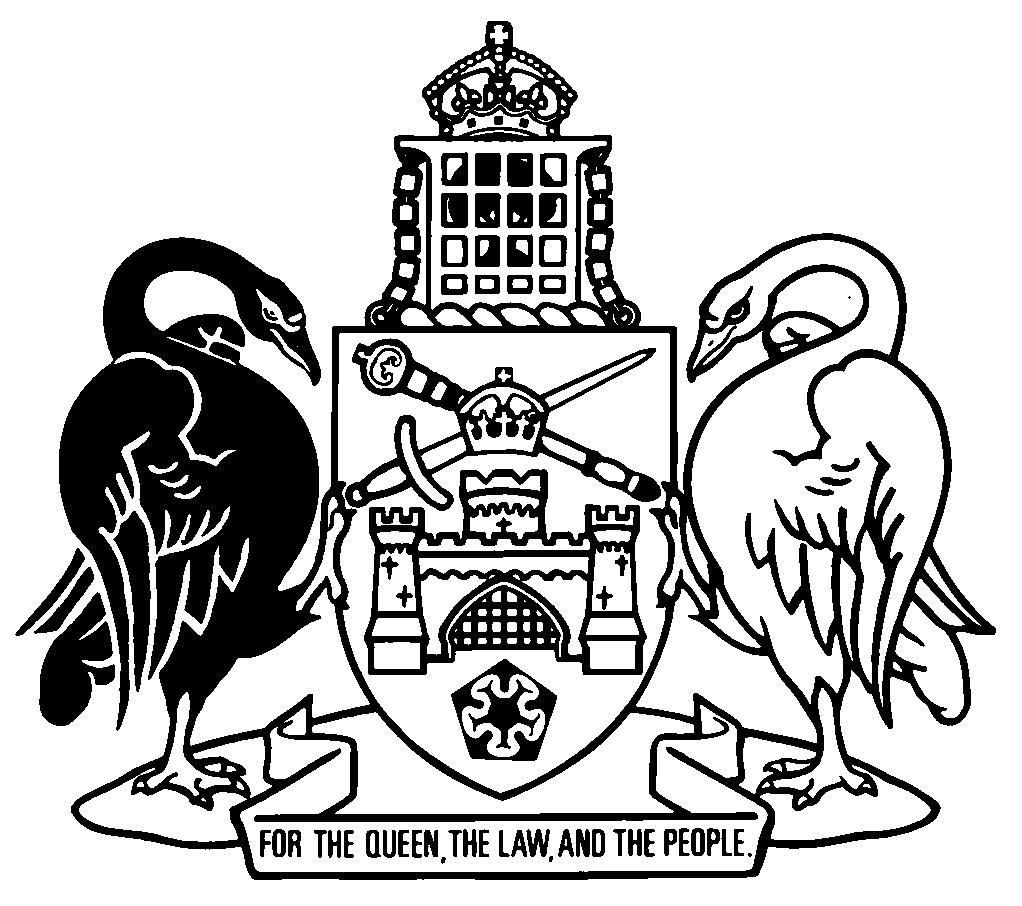 Australian Capital TerritoryAnimal Welfare Act 1992    A1992-45Republication No 28Effective:  21 December 2018 – 25 August 2019Republication date: 21 December 2018Last amendment made by A2018-32About this republicationThe republished lawThis is a republication of the Animal Welfare Act 1992 (including any amendment made under the Legislation Act 2001, part 11.3 (Editorial changes)) as in force on 21 December 2018.  It also includes any commencement, amendment, repeal or expiry affecting this republished law to 21 December 2018.  The legislation history and amendment history of the republished law are set out in endnotes 3 and 4. Kinds of republicationsThe Parliamentary Counsel’s Office prepares 2 kinds of republications of ACT laws (see the ACT legislation register at www.legislation.act.gov.au):authorised republications to which the Legislation Act 2001 appliesunauthorised republications.The status of this republication appears on the bottom of each page.Editorial changesThe Legislation Act 2001, part 11.3 authorises the Parliamentary Counsel to make editorial amendments and other changes of a formal nature when preparing a law for republication.  Editorial changes do not change the effect of the law, but have effect as if they had been made by an Act commencing on the republication date (see Legislation Act 2001, s 115 and s 117).  The changes are made if the Parliamentary Counsel considers they are desirable to bring the law into line, or more closely into line, with current legislative drafting practice.  This republication does not include amendments made under part 11.3 (see endnote 1).Uncommenced provisions and amendmentsIf a provision of the republished law has not commenced, the symbol  U  appears immediately before the provision heading.  Any uncommenced amendments that affect this republished law are accessible on the ACT legislation register (www.legislation.act.gov.au). For more information, see the home page for this law on the register.ModificationsIf a provision of the republished law is affected by a current modification, the symbol  M  appears immediately before the provision heading.  The text of the modifying provision appears in the endnotes.  For the legal status of modifications, see the Legislation Act 2001, section 95.PenaltiesAt the republication date, the value of a penalty unit for an offence against this law is $160 for an individual and $810 for a corporation (see Legislation Act 2001, s 133).Australian Capital TerritoryAnimal Welfare Act 1992Contents	PagePart 1	Preliminary	2	1	Name of Act	2	2	Dictionary	2	3	Notes	2	4	Offences against Act—application of Criminal Code etc	3	4A	Objects of Act	3	5	Animal Welfare Authority	3	6	Delegation by authority	4Part 2	Animal welfare offences	5	6A	Meaning of cruelty—pt 2	5	6B	Duty to care for animal	5	7	Cruelty	6	7A	Aggravated cruelty	6	7B	Alternative verdicts—cruelty	7	9	Confined animals	7	9A	Keeping laying fowls for commercial egg production—appropriate accommodation	8	9B	Keeping pigs—appropriate accommodation	9	9C	Removing or trimming beak of fowl	10	10	Alleviation of pain	10	11	Release	11	12	Administering poison	12	12A	Laying poison	12	13	Electrical devices	13	14	Use or possession of prohibited item	13	15	Transport and containment	14	15A	Transport of dogs	14	15B	Intensive breeding of cats or dogs	15	16	Working etc unfit animals	16	17	Matches, competitions etc	17	18	Rodeos and game parks	19	18A	Greyhound racing	20	19	Medical and surgical procedures—people other than veterinary practitioners	20	19A	Medical and surgical procedures—veterinary practitioners	21	20	Exception—conduct in accordance with approved code of practice or mandatory code of practice	22Part 3	Codes of practice	23	21	Contents	23	22	Approved code of practice	24	23	Mandatory code of practice	24	24	Publication	24	24A	Reckless failure to comply with mandatory code of practice	25	24B	Failure to comply with mandatory code of practice	26	24C	Direction to comply with mandatory code	26Part 4	Research, teaching and breeding	28Division 4.1	Licences	28	25	Research, teaching and breeding	28	26	Application for licence	29	27	Decision about licence application	29	28	Licence conditions	31	29	Form of licence	31	30	Term of licence	31	31	Licensees—request for information and documents	32	32	Licence renewal	32	33	Licensee to notify change of name or address	33	34	Amendment of licence	33	35	Surrender of licences	34Division 4.2	Authorisations	35	36	Research and teaching using and breeding animals	35	37	Application for authorisation	35	38	Decision about authorisation application	36	39	Authorisation conditions	37	40	Form of authorisation	38	41	Term of authorisation	38	42	Identity certificate for authorisation holders	38	43	Authorisation holders—request for information and documents	40	44	Authorisation renewal	40	45	Authorisation holder to notify change of name or address	41	46	Amendment of authorisation	41	47	Cessation of effect of authorisation	43	48	Surrender of authorisations	43Division 4.3	Interstate researchers	43	49A	Notification	43	49B	Interstate researchers’ authorisation in the ACT	44Division 4.4	Animal ethics committees	45	50	Animal ethics committees	45Part 5	Circuses and travelling zoos	46Division 5.1	Preliminary	46	51	Meaning of prohibited animal—pt 5	46Division 5.2	Offences	46	52	Circuses	46	53	Travelling zoos	47Division 5.3	Circus and travelling zoo permits	48	54	Application for circus or travelling zoo permit	48	55	Decision about circus or travelling zoo permit application	49	56	Circus or travelling zoo permit conditions	50	57	Form of circus or travelling zoo permit	51	58	Term of circus or travelling zoo permit	51	59	Circus or travelling zoo permit-holder to notify change of name or address	51	59A	Amendment of circus or travelling zoo permit	51Part 6	Animal trapping	54Division 6.1	Trapping offences	54	60	Steel-jawed traps and prohibited traps	54	61	Restricted traps	54	62	Trapping—general	55Division 6.2	Trapping permits	56	63	Application for trapping permit	56	64	Decision about trapping permit application	56	65	Trapping permit conditions	58	66	Form of trapping permit	58	67	Term of trapping permit	58	68	Trapping permit-holders—request for information and documents	59	69	Trapping permit renewal	59	70	Trapping permit-holder to notify change of name or address	60	71	Amendment of trapping permit	60	72	Surrender of trapping permits	62Part 6A	Regulatory action	63	73A	Definitions—pt 6A	63	73B	Grounds for regulatory action	63	73C	Regulatory action	65	73D	Taking regulatory action	65	73E	Immediate suspension	67	73F	Effect of suspension	68	73G	Return of amended, suspended or cancelled approvals	68	73H	Action by regulatory body in relation to amended or suspended approval	68Part 7	Enforcement	70Division 7.1	Preliminary	70	74	Definitions—pt 7	70	75	Protection from liability	71	75A	Public access	71Division 7.2	Inspectors and authorised officers	71	76	Inspectors	71	77	Authorised officers	72	78	Identity cards	72Division 7.3	Powers of inspectors	73	80	Definitions—div 7.3	73	81	Powers of entry and search	73	82	Powers of inspectors	75	82A	Direction to give name and address—inspector	76	82B	Offence—fail to comply with inspector’s direction to give name and address	77Division 7.4	Powers of authorised officers	78	83	Research and educational institutions—powers of entry and search	78	84	Powers of authorised officers	79	84AA	Direction to give name and address—authorised officer	81	84AB	Offence—fail to comply with authorised officer’s direction to give name and address	82Division 7.5	Powers of veterinary practitioners	82	84A	Powers of veterinary practitioners regarding seized animals and carcasses	82Division 7.6	Alleviation of suffering—powers of inspectors, authorised officers and veterinary practitioners	83	85	Inspectors and authorised officers	83	86	Veterinary practitioners	85Division 7.7	Consent to entry, reports and search warrants	85	87	Definition of officer—div 7.7	85	88	Consent to entry	86	89	Reports	87	90	Search warrants	87Division 7.8	Offences in relation to veterinary practitioners	89	91	Obstructing etc veterinary practitioner	89Division 7.9	Compensation for animal injury and death	89	93	Definitions—div 7.9	89	94	Right to compensation	90	95	Compensation claims	90	96	Exclusion of civil actions	91Division 7.10	Evidence	92	97	Meaning of offence—div 7.10	92	98	Certificate evidence	92	99	Acts and omissions of representatives	93Division 7.11	Court orders and corporate penalties	94	100	Meaning of offence—div 7.11	94	100A	Animal offences—court orders (interim)	94	101	Animal offences—court orders (general)	95	102	Animal offences—court orders (costs and proceeds of disposal)	97	103	Prohibited item and trap offences—court orders (general)	97	104	Prohibited item and trap offences—court orders (costs and proceeds of disposal)	98	104A	Court orders—offences involving violence	98	105	Court orders—procedure and appeals	99Part 8	Notification and review of decisions	100	107	Meaning of reviewable decision—pt 8	100	107A	Reviewable decision notices	100	108	Applications for review	100Part 9	Animal welfare advisory committee	101	109	Establishment and functions	101Part 10	Miscellaneous	102	110	Determination of fees	102	110A	Approved forms	102	111	Exemptions by regulations	102	112	Regulation-making power	103Schedule 1	Reviewable decisions	104Dictionary		107Endnotes		115	1	About the endnotes	115	2	Abbreviation key	115	3	Legislation history	116	4	Amendment history	121	5	Earlier republications	138	6	Expired transitional or validating provisions	139Australian Capital TerritoryAnimal Welfare Act 1992An Act for the promotion of animal welfare, and for related purposesPart 1	Preliminary1	Name of ActThis Act is the Animal Welfare Act 1992.2	DictionaryThe dictionary at the end of this Act is part of this Act.Note 1	The dictionary at the end of this Act defines certain terms used in this Act, and includes references (signpost definitions) to other terms defined elsewhere.	For example, the signpost definition ‘native animal—see the Nature Conservation Act 2014, section 12.’ means that the term ‘native animal’ is defined in that section and the definition applies to this Act.Note 2	A definition in the dictionary (including a signpost definition) applies to the entire Act unless the definition, or another provision of the Act, provides otherwise or the contrary intention otherwise appears (see Legislation Act, s 155 and s 156 (1)).3	NotesA note included in this Act is explanatory and is not part of this Act.Note	See the Legislation Act, s 127 (1), (4) and (5) for the legal status of notes.4	Offences against Act—application of Criminal Code etcOther legislation applies in relation to offences against this Act. Note 1	Criminal CodeThe Criminal Code, ch 2 applies to all offences against this Act (see Code, pt 2.1).  The chapter sets out the general principles of criminal responsibility (including burdens of proof and general defences), and defines terms used for offences to which the Code applies (eg conduct, intention, recklessness and strict liability).Note 2	Penalty unitsThe Legislation Act, s 133 deals with the meaning of offence penalties that are expressed in penalty units.4A	Objects of ActThe objects of this Act are to—	(a)	promote and protect the welfare, safety and health of animals; and	(b)	ensure the proper and humane care and management of animals; and	(c)	reflect the community’s expectation that people who keep or care for animals will ensure that they are properly treated.5	Animal Welfare AuthorityThe director-general must appoint a public servant as the Animal Welfare Authority.Note 1	For the making of appointments (including acting appointments), see the Legislation Act, pt 19.3. Note 2	In particular, an appointment may be made by naming a person or nominating the occupant of a position (see Legislation Act, s 207).6	Delegation by authorityThe authority may delegate to a public servant the authority’s functions under this Act.Note	For the making of delegations and the exercise of delegated functions, see the Legislation Act, pt 19.4.Part 2	Animal welfare offences6A	Meaning of cruelty—pt 2In this part:cruelty, in relation to an animal, includes the following:	(a)	causing pain that is unjustifiable, unnecessary or unreasonable in the circumstances; 	(b)	beating that causes pain;	(c)	abusing, terrifying or tormenting;	(d)	injuring or wounding that is unjustifiable, unnecessary or unreasonable in the circumstances.6B	Duty to care for animal	(1)	A person in charge of an animal has a duty to care for the animal.	(2)	A person in charge of an animal commits an offence if the person—	(a)	fails to take reasonable steps to provide the animal with appropriate—	(i)	food and water; or	(ii)	shelter or accommodation; or	(iii)	opportunity to display behaviour that is normal for the animal; or	(iv)	treatment for illness, disease, and injury; or	(b)	abandons the animal.Maximum penalty:  100 penalty units, imprisonment for 1 year or both.	(3)	In this section:appropriate means suitable for the needs of the animal having regard to the species, environment and circumstances of the animal.reasonable steps means the steps a reasonable person would be expected to take having regard to all the circumstances.treatment includes veterinary treatment if a reasonable person would expect veterinary treatment to be sought in the circumstances.7	CrueltyA person commits an offence if the person commits an act of cruelty on an animal.Maximum penalty:  100 penalty units, imprisonment for 1 year or both.7A	Aggravated cruelty	(1)	A person commits an offence if—	(a)	the person commits an act of cruelty on an animal; and	(b)	the act causes the death of the animal; and	(c)	the person intends to cause, or is reckless about causing, the death of, or serious injury to, the animal.Maximum penalty:  200 penalty units, imprisonment for 2 years or both.	(2)	A person commits an offence if—	(a)	the person commits an act of cruelty on an animal; and	(b)	the act causes serious injury to the animal; and	(c)	the person intends to cause, or is reckless about causing, the death of, or serious injury to, the animal.Maximum penalty:  200 penalty units, imprisonment for 2 years or both.	(3)	In this section:causes death or serious injury—a person’s act causes death or serious injury if it substantially contributes to the death or injury.serious injury, to an animal, means any injury (including the cumulative effect of more than 1 injury) that—	(a)	endangers, or is likely to endanger, the animal’s life; or	(b)	is, or is likely to be, significant and longstanding.7B	Alternative verdicts—cruelty	(1)	This section applies if, in a prosecution for an offence against section 7A (Aggravated cruelty), the trier of fact is not satisfied that the defendant committed the offence, but is satisfied beyond reasonable doubt that the defendant committed an offence against section 7 (Cruelty).	(2)	The trier of fact may find the defendant guilty of the offence against section 7, but only if the defendant has been given procedural fairness in relation to that finding of guilt.9	Confined animals	(1)	A person in charge of a confined animal commits an offence if the person does not provide the animal with adequate exercise.Maximum penalty:  10 penalty units.	(2)	An offence against subsection (1) is a strict liability offence.	(3)	A person commits an offence if the person confines an animal in a way that causes injury, pain, or excessive distress to the animal.Maximum penalty:  100 penalty units, imprisonment for 1 year or both.9A	Keeping laying fowls for commercial egg production—appropriate accommodation	(1)	A person commits an offence if—	(a)	the person keeps laying fowls for commercial egg production; and	(b)	the fowls are not kept in appropriate accommodation.Maximum penalty:  50 penalty units.	(2)	An offence against this section is a strict liability offence.	(3)	In this section:appropriate accommodation, for laying fowls kept by a person, means accommodation that is in accordance with, or an improvement on, the conditions mentioned in any of the following provisions of the Eggs (Labelling and Sale) Act 2001, schedule 1 (Conditions under which hens are kept):	(a)	item 2, column 3 (which is about the production of eggs in a barn on a single level);	(b)	item 3, column 3 (which is about the production of eggs in a barn that has additional levels of nesting and perching space);	(c)	item 4, column 3 (which is about the production of eggs in a free-range system).commercial egg production does not include egg production by a person the main purpose of which is the production of eggs for the person’s own consumption.laying fowl means a female domesticated chicken (Gallus gallus) that is 16 weeks old or older.9B	Keeping pigs—appropriate accommodation	(1)	A person commits an offence if—	(a)	the person keeps a pig; and	(b)	the pig is not kept in appropriate accommodation.Maximum penalty:  50 penalty units.	(2)	An offence against this section is a strict liability offence.	(3)	In this section:appropriate accommodation, for a pig kept by a person, means accommodation—	(a)	that allows the pig to—	(i)	turn around, stand up and lie down without difficulty; and	(ii)	have a clean, comfortable and adequately drained place in which it can lie down; and	(iii)	maintain a comfortable temperature; and	(iv)	have outdoor access; and	(b)	if the accommodation is for more than 1 pig—that allows each pig in the accommodation to lie down at the same time; and	(c)	if the person keeps more than 1 pig—that allows the pig to see another pig except if—	(i)	the pig is isolated on the advice of a veterinary practitioner; or	(ii)	it is a week before, or during, farrowing for the pig.9C	Removing or trimming beak of fowl	(1)	A person commits an offence if the person removes or trims the beak of a fowl.Maximum penalty:  50 penalty units.	(2)	This section does not apply to a veterinary practitioner who removes or trims the beak for a therapeutic purpose.	(3)	An offence against this section is a strict liability offence.	(4)	In this section:fowl means a female domesticated chicken (Gallus gallus).10	Alleviation of pain	(1)	A person (other than a person in charge of an animal) commits an offence if—	(a)	the person injures an animal; and	(b)	the person does not take reasonable steps (including, if appropriate, seeking veterinary treatment) to alleviate any pain suffered by the animal.Maximum penalty:  100 penalty units, imprisonment for 1 year or both.	(2)	A person (other than a person in charge of an animal) commits an offence if—	(a)	the person injures the animal; and	(b)	the person does not take reasonable steps to tell the person in charge of the animal within 24 hours after the injury; and	(c)	if there is no person in charge of the animal or if, after taking the reasonable steps, the person cannot tell the person in charge of the animal—tell the authority, or an inspector, within 72 hours after the injury.Maximum penalty:  10 penalty units.Examples of animals that may have no person in chargekangaroos, foxes, galahsNote 	An example is part of the Act, is not exhaustive and may extend, but does not limit, the meaning of the provision in which it appears (see Legislation Act, s 126 and s 132).	(3)	An offence against subsection (2) is a strict liability offence.11	Release	(1)	A person commits an offence if the person releases an animal from custody or control.Maximum penalty:  100 penalty units, imprisonment for 1 year or both.	(2)	A person in charge of an animal commits an offence if the person does not take adequate precautions to prevent the release of the animal from custody or control.Maximum penalty:  100 penalty units, imprisonment for 1 year or both.	(3)	This section does not apply—	(a)	if the person has a reasonable excuse; or	(b)	to the release of domestic cats in the course of their reasonable management and control.12	Administering poison	(1)	A person commits an offence if the person administers poison to a domestic or native animal.Maximum penalty:  100 penalty units, imprisonment for 1 year or both.	(2)	This section does not apply if—	(a)	the person has a reasonable excuse; or	(b)	the administration of the poison to the animal is permitted under a territory law.12A	Laying poison	(1)	A person commits an offence if the person lays a poison with the intention of killing or injuring a domestic or native animal.Maximum penalty:  100 penalty units, imprisonment for 1 year or both.	(2)	A person commits an offence if—	(a)	the person lays a poison; and	(b)	the person is reckless about causing the death of, or injury to, a domestic or native animal; and	(c)	the poison causes the death of, or injury to, a domestic or native animal.Maximum penalty:  50 penalty units, imprisonment for 6 months or both.	(3)	A person commits an offence if—	(a)	the person lays a poison; and	(b)	there is a reasonable likelihood that the poison will kill or injure a domestic or native animal.Maximum penalty:  10 penalty units.	(4)	An offence against subsection (3) is a strict liability offence.	(5)	It is a defence to a prosecution for an offence against subsection (3) if the defendant proves that the defendant took all reasonable steps to avoid death or injury to domestic and native animals.13	Electrical devicesA person commits an offence if—	(a)	the person administers an electric shock to an animal; and	(b)	the person administers the shock using an electrical device that is not prescribed by regulation for use on that kind of animal.Maximum penalty:  100 penalty units, imprisonment for 1 year or both.14	Use or possession of prohibited item	(1)	A person commits an offence if the person uses a prohibited item on, or in relation to, an animal.Maximum penalty: 100 penalty units, imprisonment for 1 year or both.	(2)	A person commits an offence if the person possesses a prohibited item.Maximum penalty:  20 penalty units.	(3)	Subsection (2) does not apply to a person if the person possesses a prohibited item—	(a)	only for display; or	(b)	as part of a collection that is not intended for use on, or in relation to, an animal.	(4)	In this Act:prohibited item means—	(a)	a spur with a sharpened or fixed rowel; or	(b)	a cockfighting spur; or	(c)	a device that is made or adapted to be attached to an animal that lets the animal cause injury to another animal.15	Transport and containmentA person must not transport or contain an animal in circumstances under which the animal is subjected to unnecessary injury, pain or suffering.Maximum penalty:  100 penalty units, imprisonment for 1 year or both.Example of containmentlocking a dog in a carNote 	An example is part of the Act, is not exhaustive and may extend, but does not limit, the meaning of the provision in which it appears (see Legislation Act, s 126 and s 132).15A	Transport of dogs	(1)	A person commits an offence if—	(a)	the person carries a dog in or on a moving vehicle on a road or road related area; and	(b)	the dog is not being used to work livestock; and	(c)	the dog is not restrained or enclosed in a way that would prevent the dog from falling or jumping from the vehicle.Maximum penalty:  20 penalty units.	(2)	An offence against this section is a strict liability offence.	(3)	In this section:road—see the Road Transport (Safety and Traffic Management) Act 1999, dictionary.road-related area—see the Road Transport (Safety and Traffic Management) Act 1999, dictionary.15B	Intensive breeding of cats or dogs	(1)	For this section, the Minister may determine a standard for the breeding of cats or dogs (a breeding standard).	(2)	A determination is a disallowable instrument.Note	A disallowable instrument must be notified, and presented to the Legislative Assembly, under the Legislation Act.	(3)	A breeding standard may provide for any matter that the Minister reasonably considers is appropriate to protect the welfare, safety or health of fertile cats and dogs in relation to breeding.Examples1	the minimum age for a dog before first mating2	the age at which, or number of litters after which, a dog must be retired from breeding3	the maximum number of litters a cat may have in a 12-month period, or in her lifetimeNote	An example is part of the Act, is not exhaustive and may extend, but does not limit, the meaning of the provision in which it appears (see Legislation Act, s 126 and s 132).	(4)	A person commits an offence if the person—	(a)	is in charge of a female cat or dog; and	(b)	allows the cat or dog to breed; and	(c)	is reckless as to whether the breeding contravenes a breeding standard.Maximum penalty:  50 penalty units.	(5)	A person commits an offence if the person—	(a)	is in charge of a female cat or dog; and	(b)	allows the cat or dog to breed in a way that contravenes a breeding standard; and	(c)	does so with the intention of making a profit or commercial gain.Maximum penalty:  100 penalty units.	(6)	Subsections (4) and (5) do not apply if the person allows the cat or dog to breed in accordance with the written approval of a veterinary practitioner.	(7)	A person commits an offence if the person—	(a)	is in charge of a female greyhound; and	(b)	allows the greyhound to breed in a way that contravenes a breeding standard.Maximum penalty:  50 penalty units.16	Working etc unfit animals	(1)	A person commits an offence if—	(a)	the person works, rides, drives or otherwise uses an animal; and	(b)	the person does so—	(i)	knowing that the animal is unfit for the use; or	(ii)	negligent about whether the animal is fit for the use.Maximum penalty:  100 penalty units, imprisonment for 1 year or both.	(2)	A person in charge of an animal commits an offence if—	(a)	the person authorises the working, riding, driving or other use of the animal; and	(b)	the person does so—	(i)	knowing that the animal is unfit for the use; or	(ii)	negligent about whether the animal is fit for the use.Maximum penalty:  100 penalty units, imprisonment for 1 year or both.17	Matches, competitions etc	(1)	A person commits an offence if the person promotes, conducts, takes part in or attends as a spectator at a match, competition or any other activity in which an animal is released from captivity for the purpose of being—	(a)	hunted, caught, confined, injured or killed by a person (by the use of a firearm or otherwise) or another animal; or	(b)	used to train or exercise another animal.Maximum penalty:  100 penalty units, imprisonment for 1 year or both.Example of promoting a competitionadvertising the competitionExample of conducting a matchreceiving money for admission to the matchNote 	An example is part of the Act, is not exhaustive and may extend, but does not limit, the meaning of the provision in which it appears (see Legislation Act, s 126 and s 132).	(2)	A person commits an offence if the person—	(a)	owns, keeps, uses or manages premises used for—	(i)	fights between animals; or	(ii)	the baiting or maltreating of animals; or	(iii)	a match, competition or any other activity in which an animal is released from captivity for the purpose of being hunted, caught, confined, injured or killed by a person (by the use of a firearm or otherwise) or another animal; or	(b)	uses or allows an animal in captivity to kill another animal; or	(c)	keeps an animal, or has the custody, care or control of an animal, with the intention of—	(i)	using the animal as a lure for blooding greyhounds; or	(ii)	killing the animal for the purpose of blooding greyhounds; or	(iii)	using the animal in any other way in relation to the training and racing of coursing dogs.Maximum penalty:  100 penalty units, imprisonment for 1 year or both.	(3)	This section does not apply in relation to—	(a)	the rehabilitation of native animals for release into the wild in a way authorised under a territory law; or	(b)	the keeping and display of animals whose normal diet includes live food; or	(c)	the mustering and working of stock; or	(d)	the hunting or control of animals in a way authorised under a Commonwealth or territory law; or	(e)	the catching of fish in a way authorised under a Commonwealth or territory law; or	(f)	the use of a trained animal to train or exercise another animal of the same species in accordance with accepted animal husbandry practice in relation to the animal.	(4)	In this section:stock—see the Stock Act 2005, dictionary.18	Rodeos and game parks	(1)	A person commits an offence if the person conducts or takes part in a rodeo.Maximum penalty:  100 penalty units, imprisonment for 1 year or both.	(2)	A person commits an offence if the person promotes or conducts a game park.Maximum penalty:  100 penalty units, imprisonment for 1 year or both.	(3)	In this section:game park means premises where—	(a)	animals other than fish are confined; and	(b)	the taking and killing of those animals as a sport or recreation is permitted on payment of a fee or other consideration. take, in relation to an animal, includes hunt, shoot, poison, net, snare, spear, pursue, capture and injure the animal.18A	Greyhound racing	(1)	A person commits an offence if the person—	(a)	conducts, or facilitates the conduct of, a greyhound race in the ACT; or	(b)	allows a greyhound kept by the person to take part in a greyhound race conducted in the ACT.Maximum penalty:  100 penalty units, imprisonment for 1 year or both.Note	The owning and keeping of racing greyhounds is regulated under the Domestic Animals Act 2000, div 2.4A.	(2)	In this section:greyhound race means 1 or more greyhounds racing in competitive pursuit, and includes—	(a)	a greyhound trial or training race; and	(b)	racing in a test of speed of 1 or more racing greyhounds.19	Medical and surgical procedures—people other than veterinary practitioners	(1)	A person who is not a veterinary practitioner commits an offence if the person carries out a medical or surgical procedure on an animal.Maximum penalty:  100 penalty units, imprisonment for 1 year or both.	(2)	This section does not apply to—	(a)	a medical procedure of a prophylactic nature carried out on the animal in accordance with directions given by a veterinary practitioner; or	(b)	a medical or surgical procedure carried out in accordance with accepted animal husbandry practice in relation to—	(i)	farming and grazing activities; or	(ii)	the management of a zoo; or	(iii)	the management of native animals; or	(c)	a medical or surgical procedure carried out in accordance with a licence or authorisation, subject to any written direction of an animal ethics committee; or	(d)	the removal of a dog’s dewclaws not later than 4 days after the day the dog was born.	(3)	In this section:accepted animal husbandry practice does not include a practice prescribed by regulation for this section.19A	Medical and surgical procedures—veterinary practitioners	(1)	A veterinary practitioner must not do any of the following for a purpose other than a therapeutic purpose:	(a)	dock a dog’s tail;	(b)	crop a dog’s ear;	(c)	remove a dog’s ear;	(d)	perform a clitoridectomy on a dog;	(e)	carry out any other procedure prescribed by regulation.Maximum penalty:  50 penalty units.	(2)	A veterinary practitioner must not remove a dog’s dewclaws more than 4 days after the day the dog was born for a purpose other than a prophylactic purpose or a therapeutic purpose.Maximum penalty:  50 penalty units.	(3)	A veterinary practitioner must not carry out a medical or surgical procedure on an animal for a cosmetic purpose only.Maximum penalty:  50 penalty units.	(4)	An offence against this section is a strict liability offence.20	Exception—conduct in accordance with approved code of practice or mandatory code of practiceThis part (other than the following provisions) does not apply if the conduct making up the offence was in accordance with an approved code of practice or a mandatory code of practice:	(a)	section 9A (Keeping laying fowls for commercial egg production—appropriate accommodation);	(b)	section 9B (Keeping pigs—appropriate accommodation);	(c)	section 9C (Removing or trimming beak of fowl);	(d)	section 14 (Use or possession of prohibited item);	(e)	section 17 (1) or (2) (Matches, competitions etc);	(f)	section 18 (1) or (2) (Rodeos and game parks);	(g)	section 19A (Medical and surgical procedures—veterinary practitioners).Part 3	Codes of practice21	ContentsA code of practice may deal with the following matters:	(a)	the care and use of animals for scientific purposes;	(b)	the use of animals from pounds;	(c)	the management and control of companion animals;	(d)	the management of companion animals in pounds and shelters;	(e)	the development of new breeds of companion animals;	(f)	the breeding and selling of cats or dogs with heritable defects;	(g)	the use of electric goads;	(h)	horse agistment establishments;	(i)	animal welfare in rural industry;	(j)	 animal welfare in intensive farming;	(k)	transport of livestock;	(l)	animal welfare in the management of saleyards;	(m)	livestock and poultry slaughtering establishments;	(n)	fishing;	(o)	culling of native animals;	(p)	control of feral animals;	(q)	aerial shooting of animals;	(r)	trapping and snaring of animals;	(s)	commercial pest control;	(t)	commercial keeping and display of animals;	(u)	keeping of zoo animals;	(v)	animal welfare in the racing industry;	(w)	any other matter related to animal welfare.22	Approved code of practice	(1)	The Minister may approve a code of practice relating to animal welfare.Note 	Power given under an Act to make a statutory instrument (including a code of practice) includes power to amend or repeal the instrument (see Legislation Act, s 46 (1)).	(2)	A code of practice is a disallowable instrument.Note 1	A disallowable instrument must be notified, and presented to the Legislative Assembly, under the Legislation Act.Note 2	An amendment or repeal of a code of practice is also a disallowable instrument (see Legislation Act, s 46 (2)).23	Mandatory code of practice	(1)	The Minister may approve a code of practice, or part of a code of practice, relating to animal welfare as mandatory.	(2)	An approval must state to whom the mandatory code applies.	(3)	Before approving a code under subsection (1) the Minister must be satisfied that adequate consultation has occurred.	(4)	A mandatory code of practice is a disallowable instrument.Note	A disallowable instrument must be notified, and presented to the Legislative Assembly, under the Legislation Act.24	Publication	(1)	The authority must, on or before the date of effect of an approval under section 22 or section 23, give public notice of the approval—	(a)	stating the date on which the approval takes effect; and	(b)	giving details of where a copy of the approved code of practice may be purchased; and	(c)	giving details of where a copy of the approved code of practice may be inspected during office hours; and	(d)	containing a statement that the approval is subject to disallowance by the Legislative Assembly under the Legislation Act.Note	Public notice means notice on an ACT government website or in a daily newspaper circulating in the ACT (see Legislation Act, dict, pt 1).	(2)	The authority must ensure that—	(a)	a copy of the code of practice to which an approval under section 22 or section 23 relates is made available for public inspection at the office of the authority during office hours; and	(b)	copies of that code of practice are made available for purchase at each place stated for that purpose in the relevant notice under subsection (1).	(3)	In this section:code of practice includes any document (or part of a document) the provisions of which are applied by the code.24A	Reckless failure to comply with mandatory code of practiceA person commits an offence if—	(a)	a mandatory code of practice applies to the person; and	(b)	the person fails to comply with a requirement of the mandatory code; and	(c)	the person is reckless about whether the mandatory code is complied with.Maximum penalty:  100 penalty units.24B	Failure to comply with mandatory code of practice	(1)	A person commits an offence if—	(a)	a mandatory code of practice applies to the person; and	(b)	the person fails to comply with a requirement of the mandatory code.Maximum penalty:  50 penalty units.	(2)	An offence against this section is a strict liability offence.	(3)	Subsection (1) does not apply to a person if—	(a)	a written direction has been given to the person under section 24C in relation to the requirement; and	(b)	the person has complied with the direction.24C	Direction to comply with mandatory code	(1)	An inspector or authorised officer must give a person a written direction to rectify a breach of a mandatory code if the inspector or authorised officer believes on reasonable grounds that—	(a)	the person is in breach of a requirement of the code; and	(b)	the code applies to the person only in relation to a non-business activity engaged in by the person; and	(c)	the person has not previously been convicted, or found guilty, of an offence under section 24A or section 24B for failing to comply with a requirement of the code.	(2)	A direction must—	(a)	state the requirement of the code that has been breached and the conduct constituting the breach; and	(b)	state a reasonable time within which the direction must be complied with; and	(c)	include a statement that the person may be prosecuted under section 24B if the person fails to comply with the direction. 	(3)	The inspector or authorised officer may withdraw a written direction if, after giving the direction to a person, the inspector or authorised officer discovers that the person has previously been convicted, or found guilty, of an offence under section 24A or section 24B.Part 4	Research, teaching and breedingDivision 4.1	Licences25	Research, teaching and breeding	(1)	A person commits an offence if the person—	(a)	uses or breeds an animal for research or teaching; and	(b)	the person does not have a licence to do so.Maximum penalty:  100 penalty units, imprisonment for 1 year or both.	(2)	This section does not apply to—	(a)	an authorisation holder, or a person assisting an authorisation holder; or	(b)	a person who uses or breeds an animal in the course of employment or engagement by a licensee; or	(c)	a person who uses an animal prescribed by regulation for teaching purposes in a preschool or primary school; or	(d)	an interstate researcher to whom section 49B (1) applies; or	(e)	a person who uses or breeds an animal in the course of employment or engagement by an interstate researcher to whom section 49B (1) applies.26	Application for licence	(1)	A person may apply to the authority for a licence to use or breed animals for research or teaching, or for both research and teaching, at stated premises.Note 1	If a form is approved under s 110A for an application, the form must be used.Note 2	A fee may be determined under s 110 for this provision.	(2)	The authority may, in writing, require the applicant to give the authority additional information in writing or documents that the authority reasonably needs to decide the application.	(3)	If the applicant does not comply with a requirement under subsection (2), the authority may refuse to consider the application further.27	Decision about licence application	(1)	On an application by a person for a licence, the authority must—	(a)	grant the licence for the premises stated in the application (the licensed premises); or	(b)	refuse to grant the licence.	(2)	In deciding whether to grant the licence, the authority must consider—	(a)	the applicant’s experience and competency in caring for and handling animals; and	(b)	the adequacy of the premises stated in the application, equipment and other facilities for caring for and handling animals; and	(c)	the adequacy of arrangements for the provision of veterinary treatment to animals at the premises stated in the application; and	(d)	the applicant’s response (or lack of response) to any request for further information under section 26 (2); and	(e)	whether the applicant has obtained and kept in force any necessary licences under the Nature Conservation Act 2014; and	(f)	whether the applicant has, within the 3 years immediately before the date of the application, been convicted or found guilty of a defined offence; and	(g)	any criteria prescribed by regulation.	(3)	Subsection (2) does not limit the matters that the authority may consider.	(4)	In this section:applicant includes, if the applicant is a corporation, each executive officer of the corporation.grant includes grant by way of renewal.renewal, of a licence, means the grant of the licence that is to begin on the day after the day the licence being renewed ends.28	Licence conditionsA licence is subject to any condition—	(a)	prescribed by regulation; or	(b)	put on the licence by the authority that the authority believes on reasonable grounds is reasonable or necessary in the interests of animal welfare.Examples of conditions that may be put on a licence1	a condition about the welfare of the animals to be used by the licensee2	a condition about the provision of facilities and equipment for the welfare of the animals to be used by the licensee3	that an approved code of practice must be complied withNote 1	The authority may amend a licence (including by putting a condition on the licence, or amending or removing a condition of the licence) at any time (see s 34).Note 2	An example is part of the Act, is not exhaustive and may extend, but does not limit, the meaning of the provision in which it appears (see Legislation Act, s 126 and s 132).29	Form of licenceA licence must—	(a)	be in writing; and	(b)	state the full name and address of the person to whom the licence is granted; and	(c)	state the licensed premises; and	(d)	state the period for which the licence is granted; and	(e)	state any condition put on the licence by the authority.30	Term of licenceA licence is granted for the period of not longer than 3 years stated in the licence, and remains in force subject to this Act.31	Licensees—request for information and documentsThe authority may, in writing, require a licensee to give the authority information in writing or documents that the authority reasonably needs to exercise its functions under this Act in relation to the licence.Example of information or documentsa copy of a licensee’s evacuation plan for animals in case of a fireNote 1	A reference to an Act includes a reference to the statutory instruments made or in force under the Act, including any regulation (see Legislation Act, s 104).Note 2	An example is part of the Act, is not exhaustive and may extend, but does not limit, the meaning of the provision in which it appears (see Legislation Act, s 126 and s 132).32	Licence renewal	(1)	This section applies if—	(a)	an application is made under section 26 (Application for licence) by a licensee; and	(b)	the application is for renewal of the licensee’s licence; and	(c)	the application is made not later than 14 days before the day the licence term ends.	(2)	The licence remains in force, subject to this Act, until the application is decided under section 27 (Decision about licence application).	(3)	If the authority grants the licence applied for, the renewal of the licence begins on the day after the day the licence being renewed ends.	(4)	A suspended licence may be renewed, but the renewed licence is suspended until the suspension ends.	(5)	In this section:renewal, of a licence, means the grant of the licence that is to begin on the day after the day the licence being renewed ends.33	Licensee to notify change of name or address	(1)	If a licensee changes the licensee’s name or address, the licensee must, as soon as practicable but not later than 14 days after the day the change happens, tell the authority, in writing, about the change.Maximum penalty:  10 penalty units.	(2)	An offence against this section is a strict liability offence.34	Amendment of licence	(1)	The authority may amend a licence at any time in accordance with this section if it believes on reasonable grounds that the amendment is reasonable or necessary in the interests of animal welfare.	(2)	The authority may amend a licence on its own initiative or on application by the licensee.Note 1	If a form is approved under s 110A for an application, the form must be used.Note 2	A fee may be determined under s 110 for this provision.	(3)	The authority may amend a licence on its own initiative only if the authority has—	(a)	given the licensee written notice of the proposed amendment; and	(b)	considered any comments made by the licensee in accordance with the notice.	(4)	The notice mentioned in subsection (3) (a) must—	(a)	include the authority’s grounds for making the proposed amendment; and	(b)	invite the licensee to give the authority any comments about the amendment before the end of a stated period of at least 14 days after the day the notice is given to the licensee.	(5)	Subsection (3) does not apply to action under section 73D (Taking regulatory action).Note	Section 107A provides that the authority must give written notice of the decision to each person affected by the decision.	(6)	The amendment of a licence takes effect on—	(a)	the day the notice of the decision to amend is given to the licensee; or	(b)	if the notice states a later date of effect—that date.	(7)	A licence amended under this section must be returned to the authority as soon as practicable, but not later than 7 days after the day the notice of the decision to amend is given to the licensee.	(8)	In this section:amend, a licence, includes putting a condition on the licence, or amending or removing a condition of the licence.condition does not include a condition prescribed by regulation.35	Surrender of licences	(1)	A licensee may surrender the licence by giving the authority written notice of the surrender and the licence.	(2)	The surrender takes effect on—	(a)	the day the notice is given to the authority under subsection (1); or	(b)	if the notice states a later date of effect—that date.Division 4.2	Authorisations36	Research and teaching using and breeding animals	(1)	A person employed or engaged by a licensee commits an offence if the person—	(a)	conducts a program of research using or breeding animals and the person does not hold a research authorisation for the research; or	(b)	conducts a program of teaching using or breeding animals and the person does not hold a teaching authorisation for the teaching.Maximum penalty:  50 penalty units, imprisonment for 6 months or both.	(2)	This section does not apply to—	(a)	a person providing research or teaching assistance for the program; or	(b)	an interstate researcher to whom section 49B (1) applies; or	(c)	a person who uses or breeds an animal in the course of employment or engagement by an interstate researcher to whom section 49B (1) applies.37	Application for authorisation	(1)	An individual may apply to the animal ethics committee for an authorisation to conduct a program of research or teaching, in relation to the use or breeding of animals at stated licensed premises.Note 1	If a form is approved under s 110A for an application, the form must be used.Note 2	A fee may be determined under s 110 for this provision.	(2)	The animal ethics committee may, in writing, require the applicant to give the committee additional information in writing or documents that the committee reasonably needs to decide the application.	(3)	If the applicant does not comply with a requirement under subsection (2), the animal ethics committee may refuse to consider the application further.38	Decision about authorisation application	(1)	On an application by a person for an authorisation, the animal ethics committee must—	(a)	grant the authorisation to the person to conduct the program of research or teaching stated in the application, for the licensed premises stated in the application; or	(b)	refuse to grant the authorisation.	(2)	In deciding whether to grant the authorisation, the animal ethics committee must consider—	(a)	the applicant’s experience and competency in caring for and handling animals; and	(b)	the applicant’s response (or lack of response) to any request for further information under section 37 (2); and	(c)	whether the applicant has obtained and kept in force any necessary licences under the Nature Conservation Act 2014; and	(d)	whether the applicant has, within the 3 years immediately before the date of the application, been convicted or found guilty of a defined offence; and	(e)	any criteria prescribed by regulation.	(3)	Subsection (2) does not limit the matters that the animal ethics committee may consider.	(4)	In this section:grant includes grant by way of renewal.renewal, of an authorisation, means the grant of the authorisation that is to begin on the day after the day the authorisation being renewed ends.39	Authorisation conditionsAn authorisation is subject to any condition—	(a)	prescribed by regulation; or	(b)	put on the authorisation by the animal ethics committee that the committee believes on reasonable grounds is reasonable or necessary in the interests of animal welfare.Examples of conditions that may be put on an authorisation1	a condition about the use of the animals in the particular program of research or teaching that is to be undertaken2	a condition about the welfare of the animals in the particular program of research or teaching that is to be undertaken3	a condition about particular facilities and equipment relevant to the use of the animals in the course of conducting the particular program of research or teaching that is to be undertaken4	that an approved code of practice must be complied withNote 1	The animal ethics committee may amend an authorisation (including by putting a condition on the authorisation, or amending or removing a condition of the authorisation) at any time (see s 46).Note 2	An example is part of the Act, is not exhaustive and may extend, but does not limit, the meaning of the provision in which it appears (see Legislation Act, s 126 and s 132).40	Form of authorisationAn authorisation must—	(a)	be in writing; and	(b)	state the full name and address of the person to whom the authorisation is granted; and	(c)	state the licensed premises in relation to which the authorisation is granted; and	(d)	state the period for which the authorisation is granted; and	(e)	state any condition put on the authorisation by the animal ethics committee.41	Term of authorisationAn authorisation is granted for the period of not longer than 3 years stated in the authorisation, and remains in force subject to this Act.42	Identity certificate for authorisation holders	(1)	The animal ethics committee must give a person who holds an authorisation an identity certificate stating the person’s name and that the person is an authorisation holder.Note	If a form is approved under s 110A for an identity certificate, the form must be used.	(2)	The identity certificate must show—	(a)	a recent photograph of the person; and	(b)	anything else prescribed by regulation.	(3)	A person who is an authorisation holder commits an offence if—	(a)	an authorised officer asks the person to produce the person’s identity certificate; and	(b)	the person does not produce the certificate.Maximum penalty:  5 penalty units.	(4)	A person commits an offence if—	(a)	the person stops being an authorisation holder; and	(b)	the person does not return the person’s identity certificate to the animal ethics committee as soon as practicable, but not later than 7 days after the day the person stops being an authorisation holder.Maximum penalty:  1 penalty unit.	(5)	An offence against this section is a strict liability offence.	(6)	For this section, if a person holds more than 1 authorisation, the person stops being an authorisation holder only if each authorisation that the person holds is suspended or cancelled, or has been surrendered, under this Act.43	Authorisation holders—request for information and documentsThe animal ethics committee may, in writing, require an authorisation holder to give the committee information in writing or documents that the committee reasonably needs to exercise its functions under this Act in relation to the authorisation.Example of information or documentsinformation about the mortality rates of animals in the program of research in relation to which the authorisation is grantedNote 1	A reference to an Act includes a reference to the statutory instruments made or in force under the Act, including any regulation (see Legislation Act, s 104).Note 2	An example is part of the Act, is not exhaustive and may extend, but does not limit, the meaning of the provision in which it appears (see Legislation Act, s 126 and s 132).44	Authorisation renewal	(1)	This section applies if—	(a)	an application is made under section 37 (Application for authorisation) by an authorisation holder; and	(b)	the application is for renewal of the holder’s authorisation; and	(c)	the application is made not later than 14 days before the day the authorisation term ends.	(2)	The authorisation remains in force, subject to this Act, until the application is decided under section 38 (Decision about authorisation application).	(3)	If the animal ethics committee grants the authorisation applied for, the renewal of the authorisation begins on the day after the day the authorisation being renewed ends.	(4)	A suspended authorisation may be renewed, but the renewed authorisation is suspended until the suspension ends.	(5)	In this section:renewal, of an authorisation, means the grant of the authorisation that is to begin on the day after the day the authorisation being renewed ends.45	Authorisation holder to notify change of name or address	(1)	If an authorisation holder changes the holder’s name or address, the authorisation holder must, as soon as practicable but not later than 14 days after the day the change happens, tell the animal ethics committee, in writing, about the change.Maximum penalty:  10 penalty units.	(2)	An offence against this section is a strict liability offence.46	Amendment of authorisation	(1)	The animal ethics committee may amend an authorisation at any time in accordance with this section if it believes on reasonable grounds that the amendment is reasonable or necessary in the interests of animal welfare.	(2)	The animal ethics committee may amend an authorisation on its own initiative or on application by the authorisation holder.Note 1	If a form is approved under s 110A for an application, the form must be used.Note 2	A fee may be determined under s 110 for this provision.	(3)	The animal ethics committee may amend an authorisation on its own initiative only if the committee has—	(a)	given the authorisation holder written notice of the proposed amendment; and	(b)	considered any comments made by the authorisation holder in accordance with the notice.	(4)	The notice mentioned in subsection (3) (a) must—	(a)	include the animal ethics committee’s grounds for making the proposed amendment; and	(b)	invite the authorisation holder to give the committee any comments about the amendment before the end of a stated period of at least 14 days after the day the notice is given to the authorisation holder.	(5)	Subsection (3) does not apply to action under section 73D (Taking regulatory action).Note	Section 107A provides that the animal ethics committee must give written notice of the decision to each person affected by the decision.	(6)	The amendment of an authorisation takes effect on—	(a)	the day the notice of the decision to amend is given to the authorisation holder; or	(b)	if the notice states a later date of effect—that date.	(7)	An authorisation amended under this section must be returned to the animal ethics committee as soon as practicable, but not later than 7 days after the day the notice of the decision to amend is given to the authorisation holder.	(8)	In this section:amend, an authorisation, includes putting a condition on the authorisation, or amending or removing a condition of the authorisation.condition does not include a condition prescribed by regulation.47	Cessation of effect of authorisation	(1)	An authorisation ceases to have effect if, and while, the relevant licence is suspended, cancelled or surrendered under this Act or otherwise ceases to have effect.	(2)	In this section:relevant licence, in relation to an authorisation, means the licence in relation to the licensed premises mentioned in the authorisation.48	Surrender of authorisations	(1)	An authorisation holder may surrender the authorisation by giving the animal ethics committee written notice of the surrender and the authorisation.	(2)	The surrender takes effect on—	(a)	the day the notice is given to the animal ethics committee under subsection (1); or	(b)	if the notice states a later date of effect—that date.Division 4.3	Interstate researchers49A	NotificationAn interstate researcher must, at least 7 days before using or breeding an animal for research or teaching in the ACT—	(a)	notify the authority of the researcher’s intention to use or breed an animal for research or teaching; andNote	If a form is approved under s 110A (Approved forms) for a notification, the form must be used.	(b)	give to the authority a copy of—	(i)	the researcher’s interstate research authorisation; and	(ii)	any protocol and conditions with which the researcher is required to comply under the authorisation and any submission on which the grant of the authorisation is based.49B	Interstate researchers’ authorisation in the ACT	(1)	An interstate researcher who has complied with section 49A may use or breed animals in the ACT in the same way, to the same extent and for the same purposes as the researcher is permitted to use or breed animals in the State where the researcher’s interstate research authorisation was granted.	(2)	Subsection (1)—	(a)	does not apply to a researcher whose interstate research authorisation is suspended; and	(b)	ceases to apply to a researcher whose interstate research authorisation expires or is cancelled or revoked.	(3)	The authority may decide to end the application of subsection (1) to a researcher if satisfied on reasonable grounds that the researcher—	(a)	has contravened this Act; or	(b)	has contravened, in the ACT, an approved code of practice, a mandatory code of practice or a protocol or condition to which the researcher’s interstate research authorisation is subject; or	(c)	has failed to comply, in the ACT, with the proposals for carrying out the researcher’s activities set out in a submission on which the grant of the authorisation is based.	(4)	When considering whether to make a decision under subsection (3) about an interstate researcher, the authority is not required to give the researcher an opportunity to make representations if satisfied that the public interest or the welfare of any animal requires that the decision be made immediately.	(5)	The authority may decide that subsection (1) should again apply to a researcher to whom the subsection has ceased to apply because of a decision under subsection (3).	(6)	Subsection (1)—	(a)	ceases to apply to a researcher about whom the authority has made a decision under subsection (3); and	(b)	again applies to a researcher about whom the authority has made a decision under subsection (5).Division 4.4	Animal ethics committees50	Animal ethics committees	(1)	A regulation may make provision in relation to animal ethics committees, including provision relating to their establishment, constitution and functions.	(2)	A regulation made for subsection (1) may apply a law or instrument, or a provision of a law or instrument, as in force from time to time.	(3)	In this section:apply includes adopt and incorporate.Part 5	Circuses and travelling zoosDivision 5.1	Preliminary51	Meaning of prohibited animal—pt 5In this part:prohibited animal means—	(a)	a bear, elephant, giraffe, primate (other than a human) or feline (other than a domestic cat); or	(b)	an animal prescribed by regulation.Division 5.2	Offences52	Circuses	(1)	A person commits an offence if—	(a)	the person conducts a circus; and	(b)	the circus has performing animals (but is not a travelling zoo); and	(c)	the person does not have a permit to conduct the circus.Maximum penalty:  100 penalty units, imprisonment for 1 year or both.	(2)	A person commits an offence if the person conducts a circus using a prohibited animal.Maximum penalty:  100 penalty units, imprisonment for 1 year or both.	(3)	A person commits an offence if the person brings a prohibited animal into the ACT as part of a circus troupe.Maximum penalty:  100 penalty units, imprisonment for 1 year or both.	(4)	For subsection (3), it does not matter whether the animal is brought into the ACT for use in the circus.53	Travelling zoos	(1)	A person commits an offence if—	(a)	the person conducts a travelling zoo; and	(b)	the person does not have a permit to conduct the travelling zoo.Maximum penalty:  100 penalty units, imprisonment for 1 year or both.	(2)	A person commits an offence if the person conducts a travelling zoo using a prohibited animal.Maximum penalty:  100 penalty units, imprisonment for 1 year or both.	(3)	A person commits an offence if the person brings a prohibited animal into the ACT as part of a travelling zoo.Maximum penalty:  100 penalty units, imprisonment for 1 year or both.	(4)	For subsection (3), it does not matter whether the animal is brought into the ACT for use in the travelling zoo.Division 5.3	Circus and travelling zoo permits54	Application for circus or travelling zoo permit	(1)	A person may apply to the authority for a permit to conduct—	(a)	a circus with an animal in the circus troupe; or	(b)	a travelling zoo.Note 1	If a form is approved under s 110A for an application, the form must be used.Note 2	A fee may be determined under s 110 for this provision.	(2)	For an application for a circus permit, the application must—	(a)	be accompanied by a list of animals that are to form part of the circus troupe, whether or not the animals are to be used in the circus; and	(b)	be lodged not later than 4 weeks before the day the first performance of the circus is proposed to be held.	(3)	For an application for a travelling zoo permit, the application must—	(a)	be accompanied by a list of animals that are to travel with the zoo, whether or not the animals are to be used in the zoo; and	(b)	be lodged not later than 4 weeks before the day the zoo is proposed to enter the ACT.	(4)	The authority may, in writing, require the applicant to give the authority additional information in writing or documents that the authority reasonably needs to decide the application.	(5)	If the applicant does not comply with a requirement under subsection (4), the authority may refuse to consider the application further.55	Decision about circus or travelling zoo permit application	(1)	On an application by a person for a circus or travelling zoo permit, the authority must—	(a)	grant the permit; or	(b)	refuse to grant the permit.	(2)	For an application for a circus permit, the authority must not grant a circus permit in relation to a circus if a prohibited animal is to form part of the circus troupe, whether or not the animal is to be used in the circus.	(3)	For an application for a travelling zoo permit, the authority must not grant a travelling zoo permit in relation to a zoo if a prohibited animal is to travel with the zoo, whether or not the animal is to be used in the zoo.	(4)	In deciding whether to grant the circus or travelling zoo permit, the authority must consider—	(a)	the experience and competency of the applicant, and the applicant’s employees and agents, in caring for and handling animals; and	(b)	the adequacy of the conditions under which the animals are to be housed, trained, transported or used; and	(c)	the adequacy of the facilities to be provided for the animals; and	(d)	the applicant’s response (or lack of response) to any request for further information under section 54 (4); and	(e)	whether the applicant has obtained and kept in force any necessary licences under the Nature Conservation Act 2014; and	(f)	whether the applicant has, within the 3 years immediately before the date of the application, been convicted or found guilty of a defined offence; and	(g)	any criteria prescribed by regulation.	(5)	Subsection (4) does not limit the matters that the authority may consider.	(6)	In this section:applicant includes, if the applicant is a corporation, each executive officer of the corporation.grant includes grant by way of renewal.renewal, of a circus or travelling zoo permit, means the grant of the permit that is to begin on the day after the day the permit being renewed ends.56	Circus or travelling zoo permit conditionsA circus or travelling zoo permit is subject to any condition—	(a)	prescribed by regulation; or	(b)	put on the permit by the authority that the authority believes on reasonable grounds is reasonable or necessary in the interests of animal welfare.Examples of conditions that may be put on a circus or travelling zoo permit1	a condition about the welfare of the animals to be used by the circus or travelling zoo2	a condition about the provision of facilities and equipment for the welfare of the animals to be used by the circus or travelling zoo3	that an approved code of practice must be complied withNote 1	The authority may amend a circus or travelling zoo permit (including by putting a condition on the permit, or amending or removing a condition of the permit) at any time (see s 59A).Note 2	An example is part of the Act, is not exhaustive and may extend, but does not limit, the meaning of the provision in which it appears (see Legislation Act, s 126 and s 132).57	Form of circus or travelling zoo permitA circus or travelling zoo permit must—	(a)	be in writing; and	(b)	state the full name and address of the person to whom the permit is granted; and	(c)	state the period for which the permit is granted; and	(d)	state any condition put on the permit by the authority.58	Term of circus or travelling zoo permitA circus or travelling zoo permit is granted for the period stated in the permit, and remains in force subject to this Act.59	Circus or travelling zoo permit-holder to notify change of name or address	(1)	If a circus or travelling zoo permit-holder changes the permit-holder’s name or address, the permit-holder must, as soon as practicable but not later than 14 days after the day the change happens, tell the authority, in writing, about the change.Maximum penalty:  10 penalty units.	(2)	An offence against this section is a strict liability offence.59A	Amendment of circus or travelling zoo permit	(1)	The authority may amend a circus or travelling zoo permit at any time in accordance with this section if it believes on reasonable grounds that the amendment is reasonable or necessary in the interests of animal welfare.	(2)	The authority may amend a circus or travelling zoo permit on its own initiative or on application by the circus or travelling zoo permit-holder.Note 1	If a form is approved under s 110A for an application, the form must be used.Note 2	A fee may be determined under s 110 for this provision.	(3)	The authority may amend a circus or travelling zoo permit on its own initiative only if the authority has—	(a)	given the circus or travelling zoo permit-holder written notice of the proposed amendment; and	(b)	considered any comments made by the permit-holder in accordance with the notice.	(4)	The notice mentioned in subsection (3) (a) must—	(a)	include the authority’s grounds for making the proposed amendment; and	(b)	invite the circus or travelling zoo permit-holder to give the authority any comments about the amendment before the end of a stated period of at least 14 days after the day the notice is given to the permit-holder.	(5)	Subsection (3) does not apply to action under section 73D (Taking regulatory action).Note	Section 107A provides that the authority must give written notice of the decision to each person affected by the decision.	(6)	The amendment of a circus or travelling zoo permit takes effect on—	(a)	the day the notice of the decision to amend is given to the circus or travelling zoo permit-holder; or	(b)	if the notice states a later date of effect—that date.	(7)	A circus or travelling zoo permit amended under this section must be returned to the authority as soon as practicable, but not later than 7 days after the day the notice of the decision to amend is given to the circus or travelling zoo permit-holder.	(8)	In this section:amend, a circus or travelling zoo permit, includes putting a condition on the permit, or amending or removing a condition of the permit.condition does not include a condition prescribed by regulation.Part 6	Animal trappingDivision 6.1	Trapping offences60	Steel-jawed traps and prohibited traps	(1)	A person commits an offence if the person sets a steel-jawed trap or prohibited trap with the intention of catching an animal.Maximum penalty:  100 penalty units, imprisonment for 1 year or both.	(2)	A person commits an offence if the person possesses a steel-jawed trap or prohibited trap.Maximum penalty:  5 penalty units.	(3)	An offence against this section is a strict liability offence.	(4)	Subsection (2) does not apply in relation to the possession of a trap kept only—	(a)	for the purpose of display; or	(b)	as a curio or part of a collection.	(5)	In this section:prohibited trap means a trap prescribed by regulation for this section. 61	Restricted traps	(1)	A person commits an offence if the person—	(a)	sets a restricted trap with the intention of catching an animal; and 	(b)	does not hold a trapping permit.Maximum penalty:  50 penalty units, imprisonment for 6 months or both.	(2)	In this section:restricted trap means a trap prescribed by regulation for this section. 62	Trapping—general	(1)	A person commits an offence if the person sets a trap with the intention of catching an animal.Maximum penalty:  50 penalty units, imprisonment for 6 months or both.	(2)	This section does not apply to a trapping permit-holder.	(3)	This section does not apply in relation to a trap set on premises, other than in relation to a commercial trapping operation—	(a)	by the occupier of the premises; or	(b)	by an employee, agent or relative of the occupier of the premises; or	(c)	if a person has the written permission of the occupier of the premises to set the trap on the premises—by the person; or	(d)	if a person has the written permission of an employee or agent of the occupier of the premises to set the trap on the premises—by the person; or	(e)	by a person, if—	(i)	the person has the written permission of a relative of the occupier of the premises to set the trap on the premises; and	(ii)	the relative has the written permission of the occupier of the premises to give the permission mentioned in subparagraph (i).Division 6.2	Trapping permits63	Application for trapping permit	(1)	A person may apply to the authority for—	(a)	a commercial trapping permit, for the purposes of a commercial trapping operation; or	(b)	a private trapping permit, for domestic or private purposes.Note 1	If a form is approved under s 110A for an application, the form must be used.Note 2	A fee may be determined under s 110 for this provision.	(2)	The authority may, in writing, require the applicant to give the authority additional information in writing or documents that the authority reasonably needs to decide the application.	(3)	If the applicant does not comply with a requirement under subsection (2), the authority may refuse to consider the application further.64	Decision about trapping permit application	(1)	On an application by a person for a trapping permit, the authority must—	(a)	grant the permit of the type applied for; or	(b)	refuse to grant the permit.	(2)	In deciding whether to grant the trapping permit, the authority must consider—	(a)	the species of animals to be trapped; and	(b)	the experience and competency of the applicant, and the applicant’s employees and agents, in trapping the animals; and	(c)	the adequacy of the applicant’s traps and other trapping equipment; and	(d)	the applicant’s response (or lack of response) to any request for further information under section 63 (2); and	(e)	whether the applicant has, within the 3 years immediately before the date of the application, been convicted or found guilty of a defined offence; and	(f)	any criteria prescribed by regulation.	(3)	Subsection (2) does not limit the matters that the authority may consider.	(4)	In this section:applicant includes, if the applicant is a corporation, each executive officer of the corporation.grant includes grant by way of renewal.renewal, of a trapping permit, means the grant of the permit that is to begin on the day after the day the permit being renewed ends.65	Trapping permit conditionsA trapping permit is subject to any condition—	(a)	prescribed by regulation; or	(b)	put on the permit by the authority that the authority believes on reasonable grounds is reasonable or necessary in the interests of animal welfare.Examples of conditions that may be put on a trapping permit1	a condition about the species of animals to be trapped2	a condition about the areas in which traps are to be set3	a condition about the traps and other trapping equipment to be used4	a condition about the welfare of any animals that may be affected by the proposed trapping activities5	that an approved code of practice must be complied withNote 1	The authority may amend a trapping permit (including by putting a condition on the permit, or amending or removing a condition of the permit) at any time (see s 71).Note 2	An example is part of the Act, is not exhaustive and may extend, but does not limit, the meaning of the provision in which it appears (see Legislation Act, s 126 and s 132).66	Form of trapping permitA trapping permit must—	(a)	be in writing; and	(b)	state the full name and address of the person to whom the permit is granted; and	(c)	state the period for which the permit is granted; and	(d)	state any condition put on the permit by the authority.67	Term of trapping permitA trapping permit is granted for the period of not longer than 3 years stated in the permit, and remains in force subject to this Act.68	Trapping permit-holders—request for information and documentsThe authority may, in writing, require a trapping permit-holder to give the authority information in writing or documents that the authority reasonably needs to exercise its functions under this Act in relation to the trapping permit.Example of information or documentsinformation about gas cylinders used in trapping by a trapping permit-holderNote 1	A reference to an Act includes a reference to the statutory instruments made or in force under the Act, including any regulation (see Legislation Act, s 104).Note 2	An example is part of the Act, is not exhaustive and may extend, but does not limit, the meaning of the provision in which it appears (see Legislation Act, s 126 and s 132).69	Trapping permit renewal	(1)	This section applies if—	(a)	an application is made under section 63 (Application for trapping permit) by a trapping permit-holder; and	(b)	the application is for renewal of the trapping permit-holder’s trapping permit; and	(c)	the application is made not later than 14 days before the day the trapping permit term ends.	(2)	The trapping permit remains in force, subject to this Act, until the application is decided under section 64 (Decision about trapping permit application).	(3)	If the authority grants the trapping permit applied for, the renewal of the permit begins on the day after the day the permit being renewed ends.	(4)	A suspended trapping permit may be renewed, but the renewed permit is suspended until the suspension ends.	(5)	In this section:renewal, of a trapping permit, means the grant of the permit that is to begin on the day after the day the permit being renewed ends.70	Trapping permit-holder to notify change of name or address	(1)	If a trapping permit-holder changes the permit-holder’s name or address, the permit-holder must, as soon as practicable but not later than 14 days after the day the change happens, tell the authority, in writing, about the change.Maximum penalty:  10 penalty units.	(2)	An offence against this section is a strict liability offence.71	Amendment of trapping permit	(1)	The authority may amend a trapping permit at any time in accordance with this section if it believes on reasonable grounds that the amendment is reasonable or necessary in the interests of animal welfare.	(2)	The authority may amend a trapping permit on its own initiative or on application by the trapping permit-holder.Note 1	If a form is approved under s 110A for an application, the form must be used.Note 2	A fee may be determined under s 110 for this provision.	(3)	The authority may amend a trapping permit on its own initiative only if the authority has—	(a)	given the trapping permit-holder written notice of the proposed amendment; and	(b)	considered any comments made by the permit-holder in accordance with the notice.	(4)	The notice mentioned in subsection (3) (a) must—	(a)	include the authority’s grounds for making the proposed amendment; and	(b)	invite the trapping permit-holder to give the authority any comments about the amendment before the end of a stated period of at least 14 days after the day the notice is given to the permit-holder.	(5)	Subsection (3) does not apply to action under section 73D (Taking regulatory action).Note	Section 107A provides that the authority must give written notice of the decision to each person affected by the decision.	(6)	The amendment of a trapping permit takes effect on—	(a)	the day the notice of the decision to amend is given to the trapping permit-holder; or	(b)	if the notice states a later date of effect—that date.	(7)	A trapping permit amended under this section must be returned to the authority as soon as practicable, but not later than 7 days after the day the notice of the decision to amend is given to the trapping permit-holder.	(8)	In this section:amend, a trapping permit, includes putting a condition on the permit, or amending or removing a condition of the permit.condition does not include a condition prescribed by regulation.72	Surrender of trapping permits	(1)	A trapping permit-holder may surrender the trapping permit by giving the authority written notice of the surrender and the permit.	(2)	The surrender takes effect on—	(a)	the day the notice is given to the authority under subsection (1); or	(b)	if the notice states a later date of effect—that date.Part 6A	Regulatory action73A	Definitions—pt 6AIn this part:approval means—	(a)	an authorisation; or	(b)	a circus permit; or	(c)	a licence; or	(d)	a trapping permit; or	(e)	a travelling zoo permit.approved person means the holder of an approval.regulatory body means—	(a)	for an authorisation holder—the animal ethics committee; or	(b)	for a circus permit-holder, licensee, trapping permit-holder or travelling zoo permit-holder—the authority.73B	Grounds for regulatory action	(1)	Each of the following is a ground for regulatory action against an approved person:	(a)	the person gave information to the regulatory body in relation to the application for the grant or renewal of the person’s approval that was false or misleading in a material particular;	(b)	the person contravened a condition of the person’s approval;	(c)	the person failed to return an approval as required under the relevant provision;	(d)	the person has been convicted or found guilty of a defined offence—	(i)	within the 3 years immediately before the date of the application for the person’s approval; or	(ii)	while an approved person; or	(iii)	during any suspension of the person’s approval;	(e)	if the regulatory body believes on reasonable grounds that it would refuse an application by the person for an approval of the kind held by the person on the grounds mentioned in the relevant section.	(2)	In this section:approved person includes, if the person is a corporation, each executive officer of the corporation.relevant provision means—	(a)	for a licensee—section 34 (7) (Amendment of licence); or	(b)	for an authorisation holder—section 46 (7) (Amendment of authorisation); or	(c)	for a circus or travelling zoo permit-holder—section 59A (7) (Amendment of circus or travelling zoo permit); or	(d)	for a trapping permit-holder—section 71 (7) (Amendment of trapping permit).relevant section means—	(a)	for a licensee—section 27 (2) (a), (b), (c), (e) or (g) or (3) (Decision about licence application); or	(b)	for an authorisation holder—section 38 (2) (a), (c) or (e) or (3) (Decision about authorisation application); or	(c)	for a circus or travelling zoo permit-holder—section 55 (4) (a), (b), (c), (e) or (g) or (5) (Decision about circus or travelling zoo permit application); or	(d)	for a trapping permit-holder—section 64 (2) (a), (b), (c) or (f) or (3) (Decision about trapping permit application).73C	Regulatory actionEach of the following is regulatory action when taken against an approved person:	(a)	putting a condition on, or amending a condition put on, the person’s approval;	(b)	suspending the person’s approval for a stated period or until a stated thing happens;	(c)	cancelling the person’s approval;	(d)	cancelling the person’s approval and disqualifying the person from applying for an approval of that kind for a stated period or until a stated thing happens.73D	Taking regulatory action	(1)	If the regulatory body proposes to take regulatory action in relation to an approved person, the regulatory body must give the person a written notice (a regulatory notice) that—	(a)	states the details of the proposed regulatory action; and	(b)	states the grounds for the proposed regulatory action; and	(c)	tells the person that the person may, not later than 14 days after the day the person is given the notice, give a written response to the regulatory body about the proposed regulatory action.	(2)	In deciding whether to take the proposed regulatory action, the regulatory body must consider any response given to the body in accordance with the regulatory notice.	(3)	If the regulatory body believes on reasonable grounds that a ground for taking the proposed regulatory action has been established in relation to the approved person, the body may—	(a)	take the regulatory action stated in the regulatory notice; or	(b)	if the proposed regulatory action is the cancellation and disqualification mentioned in section 73C (d)—	(i)	cancel the person’s approval; or	(ii)	suspend the person’s approval as mentioned in section 73C (b); or	(iii)	put a condition on, or amend a condition put on, the person’s approval; or	(c)	if the proposed regulatory action is the cancellation of the person’s approval—	(i)	suspend the person’s approval as mentioned in section 73C (b); or	(ii)	put a condition on, or amend a condition put on, the person’s approval; or	(d)	if the proposed regulatory action is the suspension of the person’s approval as mentioned in section 73C (b)—	(i)	suspend the approval for a shorter period; or	(ii)	put a condition on, or amend a condition put on, the person’s approval.Note	Section 107A provides that the regulatory body must give written notice of the decision to each person affected by the decision.	(4)	Regulatory action under this section takes effect on—	(a)	the day the notice of the decision is given to the approved person; or	(b)	if the notice states a later date of effect—that date.	(5)	In this section:ground for regulatory action against an approved person—see section 73B (Grounds for regulatory action).regulatory action—see section 73C (Regulatory action).73E	Immediate suspension	(1)	This section applies if—	(a)	the regulatory body gives, or has given, a regulatory notice under section 73D to an approved person; and	(b)	having regard to the grounds stated in the notice, the regulatory body believes on reasonable grounds that the person’s approval should be suspended immediately in the interests of animal welfare.	(2)	The regulatory body must give the approved person a written notice (the immediate suspension notice) suspending the person’s approval.	(3)	The suspension of an approved person’s approval under this section takes effect when the immediate suspension notice is given to the person.	(4)	The suspension of an approved person’s approval under this section ends—	(a)	if regulatory action is taken against the person under section 73D because of the regulatory notice—when the regulatory action takes effect, or 30 days after the day the immediate suspension notice is given to the person, whichever is the earlier; or	(b)	if regulatory action is not taken against the person under section 73D because of the regulatory notice—when the person is given written notice of the regulatory body’s decision not to take regulatory action, or 30 days after the day the immediate suspension notice is given to the person, whichever is the earlier.73F	Effect of suspension	(1)	A suspended approval does not authorise the carrying on of any activity under the approval during the suspension.	(2)	If the regulatory body suspends an authorisation holder’s approval, the person is, during the suspension—	(a)	taken not to hold the approval; and	(b)	disqualified from applying for an approval.73G	Return of amended, suspended or cancelled approvals	(1)	An approved person commits an offence if—	(a)	the person’s approval is amended, suspended or cancelled under this part; and	(b)	the approved person fails to return the approval to the regulatory body as soon as practicable, but not later than 7 days after the day the approved person is given notice under section 107A (Reviewable decision notices).Maximum penalty:  10 penalty units.	(2)	An offence against this section is a strict liability offence.73H	Action by regulatory body in relation to amended or suspended approval	(1)	This section applies if—	(a)	an approval is—	(i)	amended under a relevant section; or	(ii)	amended or suspended under this part; and	(b)	the approval is returned to the regulatory body.	(2)	For an amended approval, the regulatory body must—	(a)	return the amended approval to the approved person; or	(b)	give the person a replacement approval that includes the amendment.	(3)	If an approval is suspended under this part and the suspension ends before the end of the term of the approval, the regulatory body must return the approval to the approved person.	(4)	In this section:relevant section means—	(a)	for a licence—section 34 (Amendment of licence); or	(b)	for an authorisation—section 46 (Amendment of authorisation); or	(c)	for a circus or travelling zoo permit—section 59A (Amendment of circus or travelling zoo permit); or	(d)	for a trapping permit—section 71 (Amendment of trapping permit).Part 7	EnforcementDivision 7.1	Preliminary74	Definitions—pt 7In this part:connected—an animal or thing is connected with a particular offence if—	(a)	it is an animal or thing in relation to which the offence has been committed; or	(b)	it will provide evidence of the offence; or	(c)	it was used, or is or was intended to be used, to commit the offence.occupier, of premises that an inspector or authorised officer is authorised to enter under this part, includes a person the inspector or officer believes on reasonable grounds to be the occupier, or to be in charge, of the premises.offence means—	(a)	any conduct engaged in, whether by an act or omission, that there are reasonable grounds for believing is an offence; or	(b)	an offence (within the meaning of paragraph (a)) that there are reasonable grounds for believing has been, or will be, committed.75	Protection from liability	(1)	A person is not personally liable for conduct done honestly and without recklessness—	(a)	in the exercise of a function under this part; or	(b)	in the reasonable belief that the conduct was in the exercise of a function under this part.	(2)	Any liability that would, apart from this section, attach to the person attaches instead to the Territory.	(3)	In this section:conduct means an act or an omission to do an act.75A	Public accessThe authority must ensure that a copy of any report received by him or her under section 89 (1) is available for public inspection free of charge at the office of the authority.Division 7.2	Inspectors and authorised officers76	Inspectors	(1)	The director-general may appoint a person as an inspector.Note 1	For the making of appointments (including acting appointments), see the Legislation Act, pt 19.3. Note 2	In particular, an appointment may be made by naming a person or nominating the occupant of a position (see Legislation Act, s 207).	(2)	The following are also inspectors:	(a)	the authority;	(b)	a police officer.77	Authorised officers	(1)	The director-general may appoint a public servant as an authorised officer.Note 1	For the making of appointments (including acting appointments), see the Legislation Act, pt 19.3. Note 2	In particular, an appointment may be made by naming a person or nominating the occupant of a position (see Legislation Act, s 207).	(2)	Only a public servant who is a veterinary practitioner may be an authorised officer.78	Identity cards	(1)	This section applies to a person holding any of the following positions:	(a)	inspector (other than a police officer);	(b)	authorised officer;	(c)	the authority;	(d)	delegate of the authority with any delegated powers of an inspector.	(2)	The director-general must give the person an identity card stating the person’s name and position.	(3)	The identity card must show—	(a)	a recent photograph of the person; and	(b)	the card’s date of issue and expiry; and	(c)	anything else prescribed by regulation.	(4)	A person commits an offence if—	(a)	the person stops being a person to whom this section applies; and	(b)	the person does not return the person’s identity card to the director-general as soon as practicable, but no later than 7 days after the day the person stops being a person to whom this section applies.Maximum penalty:  1 penalty unit.	(5)	An offence against this section is a strict liability offence.Division 7.3	Powers of inspectors80	Definitions—div 7.3In this division:business premises means premises used for business or professional purposes, other than a part used for residential purposes.premises, in relation to the exercise of an inspector’s powers, means any premises except those which the inspector believes on reasonable grounds are being used for—	(a)	the purposes of research, or teaching, using animals; or	(b)	the acquisition, breeding or keeping of animals for such purposes. 81	Powers of entry and search	(1)	Subject to this section, if an inspector believes on reasonable grounds that it is necessary to do so for the purposes of this Act, the inspector may—	(a)	enter any premises; and	(b)	exercise any power—	(i)	under section 82; or	(ii)	for the purposes of section 85.	(2)	For subsection (1), an inspector may—	(a)	enter any premises at any time with the consent of the occupier of the premises; orNote 	The procedures for obtaining consent are set out in s 88.	(b)	enter business premises during business hours at the premises; or	(c)	enter premises in accordance with a warrant under section 90; or	(d)	enter premises at any time if the inspector believes on reasonable grounds that serious and urgent circumstances require the immediate exercise of any of the inspector’s powers without a warrant.	(3)	An inspector who enters premises under subsection (2) (d) may have reasonable assistance and use reasonable force to enter the premises.	(4)	An inspector who enters premises under this section may take into the premises any people, equipment or material the inspector reasonably needs for exercising a power under this Act.	(5)	This section does not authorise an inspector to enter an abattoir unless—	(a)	the inspector is a veterinary practitioner; or	(b)	if the inspector is not a veterinary practitioner —the inspector enters those premises with a veterinary practitioner.	(6)	If a power is exercised in accordance with subsection (1) in relation to a vehicle, the relevant inspector may stop and detain the vehicle for the purpose of the exercise of that power.82	Powers of inspectors	(1)	Subject to subsection (2), an inspector who enters premises in accordance with section 81 may, if he or she believes it on reasonable grounds to be necessary for the purposes of this Act—	(a)	examine any animal in or on the premises; or	(b)	give assistance to any animal on the premises; or	(c)	inspect the premises and anything in or on the premises (including a document); or	(d)	take copies of, or extracts from, any document in or on the premises; or	(e)	take photographs or make films or videotapes of the premises or any animal or thing in or on the premises; or	(f)	seize any animal, or anything (including a document), that the inspector believes on reasonable grounds to be connected with an offence; or	(g)	seize any dependant offspring of an animal seized under paragraph (f); or	(h)	seize any animal that the inspector believes on reasonable grounds is kept by, or in the care or control of, a person in contravention of—	(i)	an interim order under section 100A (2) (Animal offences—court orders (interim)); or	(ii)	an order under section 101 (3) (Animal offences—court orders (general)); or	(i)	require any person in or on the premises to give the inspector such assistance as is reasonable to enable the inspector to exercise his or her powers under this section; or	(j)	ask questions of any person in or on the premises where the inspector considers it reasonable to enable him or her to exercise powers under this section.	(2)	An inspector must not—	(a)	give a document seized under subsection (1) to someone else (other than the authority); or 	(b)	give a copy of a document inspected or seized under subsection (1) to someone else (other than the authority); or	(c)	communicate to someone else (other than the authority) the contents of a document inspected or seized under subsection (1).Maximum penalty:  50 penalty units, imprisonment for 6 months or both.	(3)	Subsection (2) does not apply if the document or copy is given, or the communication is made for the purposes of the investigation or prosecution of an offence.	(4)	A person must take reasonable steps to comply with a requirement made of the person under subsection (1) (i).Maximum penalty: 20 penalty units.82A	Direction to give name and address—inspector	(1)	This section applies if an inspector believes on reasonable grounds that a person—	(a)	has committed, is committing or is about to commit an offence against this Act; or	(b)	may be able to assist in the investigation of an offence against this Act.Note	A reference to an Act includes a reference to the statutory instruments made or in force under the Act, including any regulation (see Legislation Act, s 104).	(2)	The inspector may direct the person to give the inspector, immediately, any of the following personal details:	(a)	the person’s full name;	(b)	the person’s home address.Note	Power to make the direction includes power to amend or repeal the direction (see Legislation Act, s 46).	(3)	The person may ask the inspector to produce the inspector’s identity card for inspection by the person.	(4)	If the inspector believes on reasonable grounds that a personal detail given by a person in response to a direction under subsection (2) is false or misleading, the inspector may direct the person to produce evidence immediately of the correctness of the detail.	(5)	If an inspector gives a direction under this section to a person, the inspector must tell the person that it is an offence if the person fails to comply with the direction.82B	Offence—fail to comply with inspector’s direction to give name and address	(1)	A person commits an offence if the person—	(a)	is subject to a direction under section 82A (2); and	(b)	fails to comply with the direction.Maximum penalty: 5 penalty units.Note	It is an offence to make a false or misleading statement or give false or misleading information (see Criminal Code, pt 3.4).	(2)	An offence against this section is a strict liability offence.	(3)	This section does not apply to a person if the inspector did not produce the inspector’s identity card for inspection by the person if asked.	(4)	This section does not apply to a person if the inspector did not, before giving the direction, warn the person that failure to comply with the direction is an offence. Note	The defendant has an evidential burden in relation to the matters mentioned in s (3) and s (4) (see Criminal Code, s 58).Division 7.4	Powers of authorised officers83	Research and educational institutions—powers of entry and search	(1)	Subject to this section, if an authorised officer believes on reasonable grounds that it is necessary to do so for the purposes of this Act, the officer may—	(a)	enter any premises he or she believes on reasonable grounds is being used for—	(i)	the purposes of research, or teaching, using animals; or	(ii)	the acquisition, breeding or keeping of animals for such purposes; and 	(b)	exercise any power—	(i)	under section 84; or	(ii)	for the purposes of section 85.	(2)	For subsection (1), an authorised officer may enter premises mentioned in subsection (1) (a)—	(a)	at any time with the consent of the occupier of the premises; orNote	The procedures for obtaining consent are set out in s 88.	(b)	in accordance with a warrant under section 90; or	(c)	at any time if the officer believes on reasonable grounds that serious and urgent circumstances require the immediate exercise of any of the officer’s powers without a warrant.	(3)	An authorised officer who enters premises under subsection (2) (c) may have reasonable assistance and use reasonable force to enter the premises.	(4)	An authorised officer who enters premises under this section may take into the premises any people, equipment or material the officer reasonably needs for exercising a power under this Act.	(5)	If a power is exercised in accordance with subsection (1) in relation to a vehicle, the relevant officer may stop and detain the vehicle for the purpose of the exercise of that power.84	Powers of authorised officers	(1)	Subject to subsection (2), an authorised officer who enters premises in accordance with section 83 may, if he or she believes it on reasonable grounds to be necessary for the purposes of this Act—	(a)	examine any animal in or on the premises; or	(b)	give assistance to any animal on the premises; or	(c)	take a sample of tissue, blood, urine or other bodily material from an animal or carcass on the premises; or	(d)	inspect the premises and anything in or on the premises (including a document); or	(e)	take copies of, or extracts from, any document in or on the premises; or	(f)	take photographs or make films or videotapes of the premises or any animal or thing in or on the premises; or	(g)	seize any animal, or anything (including a document), that the officer believes on reasonable grounds to be connected with an offence; or	(h)	seize any dependant offspring of an animal seized under paragraph (g); or	(i)	seize any animal that the officer believes on reasonable grounds is kept by, or in the care or control of, a person in contravention of—	(i)	an interim order under section 100A (2) (Animal offences—court orders (interim)); or	(ii)	an order under section 101 (3) (Animal offences—court orders (general)); or	(j)	require any person in or on the premises to give the officer such assistance as is reasonable to enable the officer to exercise his or her powers under this section; or	(k)	ask questions of any person in or on the premises if the officer considers it reasonable to enable him or her to exercise powers under this section.	(2)	An authorised officer must not—	(a)	give a document seized under subsection (1) to someone else (other than the authority); or 	(b)	give a copy of a document inspected or seized under subsection (1) to someone else (other than the authority); or	(c)	communicate to someone else (other than the authority) the contents of a document inspected or seized under subsection (1).Maximum penalty:  50 penalty units, imprisonment for 6 months or both.	(3)	Subsection (2) does not apply if the document or copy is given, or the communication is made for the purposes of the investigation or prosecution of an offence.	(4)	A person must take reasonable steps to comply with a requirement made of the person under subsection (1) (j).Maximum penalty: 20 penalty units.84AA	Direction to give name and address—authorised officer	(1)	This section applies if an authorised officer believes on reasonable grounds that a person—	(a)	has committed, is committing or is about to commit an offence against this Act; or	(b)	may be able to assist in the investigation of an offence against this Act.Note	A reference to an Act includes a reference to the statutory instruments made or in force under the Act, including any regulation (see Legislation Act, s 104).	(2)	The authorised officer may direct the person to give the authorised officer, immediately, any of the following personal details:	(a)	the person’s full name;	(b)	the person’s home address.Note	Power to make the direction includes power to amend or repeal the direction (see Legislation Act, s 46).	(3)	The person may ask the authorised officer to produce the authorised officer’s identity card for inspection by the person.	(4)	If the authorised officer believes on reasonable grounds that a personal detail given by a person in response to a direction under subsection (2) is false or misleading, the authorised officer may direct the person to produce evidence immediately of the correctness of the detail.	(5)	If an authorised officer gives a direction under this section to a person, the authorised officer must tell the person that it is an offence if the person fails to comply with the direction.84AB	Offence—fail to comply with authorised officer’s direction to give name and address	(1)	A person commits an offence if the person—	(a)	is subject to a direction under section 84AA (2); and	(b)	fails to comply with the direction.Maximum penalty: 5 penalty units.Note	It is an offence to make a false or misleading statement or give false or misleading information (see Criminal Code, pt 3.4).	(2)	An offence against this section is a strict liability offence.	(3)	This section does not apply to a person if the authorised officer did not produce the authorised officer’s identity card for inspection by the person if asked.	(4)	This section does not apply to a person if the authorised officer did not, before giving the direction, warn the person that failure to comply with the direction is an offence. Note	The defendant has an evidential burden in relation to the matters mentioned in s (3) and s (4) (see Criminal Code, s 58).Division 7.5	Powers of veterinary practitioners84A	Powers of veterinary practitioners regarding seized animals and carcasses	(1)	A veterinary practitioner may take a sample of tissue, blood, urine or other bodily material from—	(a)	an animal that has been seized under section 82 (1) (f) or section 84 (1) (g) (a seized animal); or	(b)	a carcass seized under section 82 (1) (f) or section 84 (1) (g) (a seized carcass).	(2)	A veterinary practitioner may perform a post-mortem on—	(a)	a dead seized animal; or	(b)	a seized carcass.Division 7.6	Alleviation of suffering—powers of inspectors, authorised officers and veterinary practitioners85	Inspectors and authorised officers	(1)	This section applies if an inspector or an authorised officer believes on reasonable grounds—	(a)	that an animal has not been provided with proper or sufficient food or drink during the previous 24 hours; or	(b)	that an animal is so severely injured, so overworked, so diseased or in such a physical condition that it is necessary that the animal be provided with veterinary treatment; or	(c)	that—	(i)	an animal is so severely injured or diseased, or in such a poor physical condition, that it is cruel to keep it alive; and 	(ii)	the animal is not about to be destroyed, or is about to be destroyed in a manner that will inflict unnecessary pain on the animal.	(2)	If this section applies, the relevant inspector or authorised officer may—	(a)	seize the animal; and	(b)	give assistance to the animal; and	(c)	remove the animal to any place that he or she thinks fit; and	(d)	in the case of an animal referred to in subsection (1) (c)—destroy the animal, or cause it to be destroyed, in a manner that causes it to die quickly and without unnecessary pain.	(3)	An inspector must only exercise a power referred to in subsection (2) (d) with the written consent of a person in charge of the relevant animal, unless—	(a)	the inspector, after making reasonable enquiries, is unable to locate such a person; or	(b)	the inspector is a veterinary practitioner.  	(4)	The reasonable expenses incurred by an inspector or authorised officer in the exercise of a power under subsection (2) in relation to an animal may be recovered by the Territory from the owner of the animal as a debt in a court of competent jurisdiction.	(5)	If subsection (1) (a) or (b) applies, the relevant inspector or authorised officer may, instead of exercising the powers referred to in subsection (2) (a), (b) or (c), give a person in charge of the relevant animal directions in writing requiring that person—	(a)	to provide the animal with such specified rest, food, water, shelter or treatment as is necessary in the interests of the animal’s welfare; and	(b)	if necessary, to consult a veterinary practitioner about the condition of the animal within such a specified period as is reasonable in the circumstances.	(6)	A person must not contravene a direction given to the person under subsection (5).Maximum penalty:  50 penalty units.	(7)	An offence against this section is a strict liability offence.86	Veterinary practitioners	(1)	If, in the opinion of a veterinary practitioner —	(a)	an animal is so severely injured, so diseased or in such a physical condition that it is cruel to keep it alive; and	(b)	the animal is not about to be destroyed, or is about to be destroyed in a manner that will inflict unnecessary pain on the animal; the veterinary practitioner may—	(c)	seize the animal; and	(d)	give assistance to the animal; and	(e)	remove the animal to such place as the veterinary practitioner thinks fit; and	(f)	destroy the animal, or cause it to be destroyed, in a manner that causes it to die quickly and without unnecessary pain.	(2)	The reasonable expenses incurred by a veterinary practitioner in the exercise of a power conferred by subsection (1) in relation to an animal may be recovered from the owner of the animal as a debt in a court of competent jurisdiction.Division 7.7	Consent to entry, reports and search warrants87	Definition of officer—div 7.7In this division:officer means an inspector or an authorised officer.88	Consent to entry	(1)	This section applies if the consent of the occupier of premises is sought by an inspector or an authorised officer for entry to the premises for section 81 or section 83.	(2)	If this section applies, before seeking the consent of the occupier of premises for entering premises, an officer must inform the occupier that he or she may refuse to give that consent.	(3)	If this section applies and an officer obtains consent from an occupier to enter premises, the officer must ask the occupier to sign an acknowledgment—	(a)	that the occupier has been informed that he or she may refuse to give that consent; and	(b)	that the occupier has given the officer consent, for that provision, to enter the premises and to exercise the powers of an officer under section 82, section 84 or section 85; and	(c)	of the day on which, and the time at which, that consent was given.	(4)	If this section applies, an officer is not authorised to remain on the premises if, on request by or on behalf of the occupier of the premises, the officer does not show his or her identity card to the occupier.	(5)	If a police officer exercises the power of an inspector to enter premises, subsection (4) only applies if the police officer is not in uniform.	(6)	If it is material, in any proceedings, for a court to be satisfied, for this section, of the consent of an occupier, and an acknowledgment in accordance with subsection (3) is not produced in evidence, it must be presumed that the occupier did not consent unless the contrary is established.89	Reports	(1)	If, for an inspection under this part—	(a)	an inspector enters commercial premises; or	(b)	an authorised officer enters licensed premises;with the occupier’s consent, the inspector or authorised officer must, within 30 days after that entry, provide the occupier with a written report of the inspection.	(2)	A report under subsection (1) must contain—	(a)	a description of the inspection, and of any action taken by the officer or the authority as a result of the inspection; and	(b)	comments about any other matters connected with the welfare of animals kept on the premises as are reasonably requested by the occupier; and	(c)	any other comments connected with the welfare of the animals kept on the premises that the officer thinks fit.	(3)	In subsection (1):commercial premises means premises used for the sale or transport of animals, or for other commercial purposes in relation to animals.90	Search warrants	(1)	This section applies if an information on oath is laid before a magistrate alleging that there are reasonable grounds for suspecting that there is, on any premises—	(a)	an animal or thing of a particular kind that is connected with a particular offence against this Act; or	(b)	an animal or thing of a particular kind that is connected with the contravention of a requirement imposed by or under this Act; or	(c)	an animal referred to in section 85;and the information sets out those grounds.	(2)	If this section applies, a magistrate may issue a search warrant authorising an officer named in the warrant, with such assistance and by such force as is necessary and reasonable—	(a)	to enter the premises; and	(b)	to search the premises for the relevant animal or thing; and	(c)	to exercise the powers of an officer under section 82, section 84 or section 85 in relation to the premises, animal or thing.	(3)	A magistrate must not issue a warrant unless—	(a)	the informant or another person has given the magistrate, either orally or by affidavit, any information that the magistrate requires concerning the grounds on which the issue of the warrant is being sought; and	(b)	the magistrate is satisfied that there are reasonable grounds for issuing the warrant.	(4)	A magistrate must not—	(a)	issue a warrant in relation to the search by an authorised officer of premises within the meaning of division 7.3; or	(b)	issue a warrant in relation to the search by an inspector of premises referred to in section 83 (1) (a) (i) or (ii).	(5)	A warrant must—	(a)	state the purpose for which it is issued; and	(b)	state the nature of the offence or contravention, or the circumstances referred to in section 85 (1), as the case requires, in relation to which the entry is authorised; and	(c)	state particular hours during which entry to the premises is authorised, or state that such entry is authorised at any time of the day or night; and	(d)	include a description of the kinds of things or animals in relation to which the powers of the officer may be exercised; and	(e)	state the date, not later than 1 month after the date of issue of the warrant, on which the warrant ceases to have effect.Division 7.8	Offences in relation to veterinary practitioners91	Obstructing etc veterinary practitionerA person must not hinder, obstruct, intimidate or resist a veterinary practitioner in the exercise of the veterinary practitioner’s functions under this Act.Maximum penalty:  50 penalty units, imprisonment for 6 months or both.Note	The Criminal Code, pt 3.6 and pt 3.8 include offences for giving false and misleading statements to, or obstructing, Territory public officials.Division 7.9	Compensation for animal injury and death93	Definitions—div 7.9In this division:officer means—	(a)	an inspector; or	(b)	an authorised officer; or	(c)	any other person who enters premises under section 81 (4) or section 83 (4) while the person is on the premises; or	(d)	in relation to a function under section 86—a veterinary officer.owner, of an injured or dead animal, means the owner of the animal immediately before its injury or death.94	Right to compensation	(1)	If an animal is injured, or dies, in the course of the exercise of an officer’s functions under this part, the owner of the animal is entitled to compensation under this division, subject to subsection (2).	(2)	Subsection (1) only applies if an officer’s malice or negligence—	(a)	significantly contributed to the injury or death of the animal; or	(b)	in the case of an animal which is destroyed—significantly contributed to, or significantly exacerbated, the condition of the animal which necessitated the animal’s destruction. 95	Compensation claims	(1)	A claim for compensation under this division must be—	(a)	made by or on behalf of the owner of the animal; and	(b)	made within 1 year of the injury or death of the animal.Note 1	If a form is approved under s 110A (Approved forms) for this section, the form must be used.Note 2	A fee may be determined under s 110 (Determination of fees) for this section.	(2)	On a claim for compensation made in accordance with subsection (1), the authority must—	(a)	approve the claim; or	(b)	refuse to approve the claim.	(3)	The authority must only approve a claim if satisfied, on reasonable grounds, that the owner of the relevant animal is entitled to compensation under section 94.	(4)	The authority must only approve the payment of the amount of compensation under this section that is reasonable in the circumstances, in consideration of matters including the following:	(a)	the value of the animal, in the authority’s opinion based on reasonable grounds, immediately before the malice or negligence referred to in section 94 (2);	(b)	any malice or negligence of the owner of the animal, or of other people (other than officers), which, in the authority’s opinion based on reasonable grounds—	(i)	significantly contributed to the injury or death of the animal; or	(ii)	for an animal which is destroyed—significantly contributed to, or significantly exacerbated, the condition of the animal which necessitated the animal’s destruction; 	(c)	the amount of the costs incurred by the owner as a result of the injury or death of the animal that the authority considers reasonable.	(5)	If the authority approves a claim for compensation, the Territory must pay the owner of the relevant animal accordingly.96	Exclusion of civil actionsIf a person is entitled to compensation under this division for the injury or death of an animal, no amount—	(a)	by way of compensation for the value of the animal; or	(b)	for any costs incurred by the owner of the animal as a result of that injury or death;is payable to any person except under this division.Division 7.10	Evidence97	Meaning of offence—div 7.10In this division:offence means an offence against this Act.98	Certificate evidence	(1)	In proceedings for an offence, a certificate signed by the authority stating—	(a)	whether or not a person was, during a stated period, a licensee, circus permit-holder, travelling zoo permit-holder or trapping permit-holder; or	(b)	whether or not a licence, circus permit, travelling zoo permit or trapping permit was in force on a stated day or days; or	(c)	the conditions subject to which a licence, circus permit, travelling zoo permit or trapping permit was granted, as in force on a stated day or days; or 	(d)	whether or not a licence, circus permit, travelling zoo permit or trapping permit was varied, suspended or cancelled on a stated day, and (in the case of a suspension) for a stated period;is evidence of the matters stated in the certificate and the facts on which they are based.	(2)	In proceedings for an offence, a certificate signed by the chairperson of an animal ethics committee in relation to an authorisation stating—	(a)	whether or not a person was, during a stated period, the holder of an authorisation granted by that committee; or	(b)	whether or not an authorisation granted by that committee was in force on a stated day or days; or	(c)	the conditions subject to which an authorisation was granted by that committee, as in force on a stated day or days; or 	(d)	whether or not an authorisation was varied, suspended or cancelled by that committee on a stated day, and (in the case of a suspension) for a stated period;is evidence of the matters stated in the certificate and the facts on which they are based.99	Acts and omissions of representatives	(1)	In this section:person means an individual.Note	See the Criminal Code, pt 2.5 for provisions about corporate criminal responsibility.representative, of a person, means an employee or agent of the person.state of mind, of a person, includes—	(a)	the person’s knowledge, intention, opinion, belief or purpose; and	(b)	the person’s reasons for the intention, opinion, belief or purpose.	(2)	This section applies to a prosecution for any offence against this Act.	(3)	If it is relevant to prove a person’s state of mind about an act or omission, it is enough to show—	(a)	the act was done or omission made by a representative of the person within the scope of the representative’s actual or apparent authority; and	(b)	the representative had the state of mind.	(4)	An act done or omitted to be done on behalf of a person by a representative of the person within the scope of the representative’s actual or apparent authority is also taken to have been done or omitted to be done by the person.	(5)	However, subsection (4) does not apply if the person establishes that reasonable precautions were taken and appropriate diligence was exercised to avoid the act or omission.	(6)	A person who is convicted of an offence cannot be punished by imprisonment for the offence if the person would not have been convicted of the offence without subsection (3) or (4).Division 7.11	Court orders and corporate penalties100	Meaning of offence—div 7.11In this division:offence means an offence against this Act.100A	Animal offences—court orders (interim)	(1)	This section applies if—	(a)	an animal has been seized under section 82 (1) (f) or section 84 (1) (g); and	(b)	a proceeding for an offence has been started in a court against a person who was, before the seizure, in charge of the seized animal; and	(c)	the court is satisfied that, unless an appropriate interim order under this section is made, the person is likely to engage in conduct in relation to an animal that requires—	(i)	the seizure of an animal under this Act; or	(ii)	a further proceeding to be started for an offence.	(2)	The court may make an order (an interim order) as it considers appropriate that the person must not—	(a)	purchase or acquire any animal within the period stated in the order; or	(b)	keep, care for or control any animal within the period stated in the order.	(3)	The duration of an interim order under subsection (2)—	(a)	must be stated in the order; and	(b)	must not be longer than 6 months.	(4)	If an interim order has ended or is about to end the court may make a further interim order if the court is satisfied that the matters mentioned in subsection (1) continue to apply.	(5)	A person must not engage in conduct that contravenes an interim order.Maximum penalty: 50 penalty units, imprisonment for 6 months or both.101	Animal offences—court orders (general) 	(1)	This section applies if—	(a)	a court has convicted or found guilty a person in charge of an animal of an offence in relation to the animal; and	(b)	the court is satisfied that, unless an appropriate order under this section is made, the person would be likely to commit a further offence in relation to the animal, or any other animal.	(2)	The court may, in addition to any penalty which it may otherwise impose, make any order it considers appropriate in relation to—	(a)	the disposal of—	(i)	the animal in relation to which the offence was committed; and	(ii)	any other animal of which the person is in charge; and	(b)	the payment to the Territory of expenses incurred in the care of—	(i)	the animal in relation to which the offence was committed; and	(ii)	any other animal of which the person is in charge.	(3)	The court may, in addition to any penalty which it may otherwise impose, make an order as it considers appropriate that the person must not—	(a)	purchase or acquire any animal within the period stated in the order; or	(b)	keep, care for or control any animal within the period stated in the order.	(4)	A person must not engage in conduct that contravenes an order under subsection (2) or (3).Maximum penalty (subsection (4)):  50 penalty units, imprisonment for 6 months or both.	(5)	In this section:expenses incurred, in the care of an animal, includes any expense incurred by, or on behalf of, the Territory for any of the following:	(a)	taking possession of the animal;	(b)	transporting the animal;	(c)	providing food, drink and water for the animal;	(d)	providing shelter or accommodation for the animal;	(e)	providing veterinary care for the animal.102	Animal offences—court orders (costs and proceeds of disposal)	(1)	If a court makes an order under section 101 (2), it may make a further order that the person convicted or found guilty of the offence pay to a stated person the costs in relation to the disposal of the animal that are stated in the further order.	(2)	If a court makes an order under section 101 (2), it may make a further order stating the distribution of the proceeds from the disposal of the relevant animal in accordance with the firstmentioned order.	(3)	The costs or proceeds stated in an order under subsection (1) or (2) may be recovered in accordance with the order as a debt due in a court of competent jurisdiction.103	Prohibited item and trap offences—court orders (general)	(1)	This section applies if—	(a)	a court has convicted or found a person guilty of an offence—	(i)	under section 14; or	(ii)	under division 6.1 in relation to an animal trap; and	(b)	the court is satisfied that, unless an appropriate order under this section is made, the person would be likely to commit a further offence in relation to a prohibited item or animal trap.	(2)	If this section applies, the court may, in addition to any penalty which it may otherwise impose, make any order it thinks fit in relation to the disposal of—	(a)	the relevant a prohibited item or animal trap; and 	(b)	any other a prohibited item or animal trap (whether of the same or of a different type of trap).	(3)	If a court makes an order under subsection (2), it may make a further order that the person must not (for any purpose), within a stated period, purchase or acquire or take possession or custody of—	(a)	an animal trap (in general or of a stated kind); or	(b)	a prohibited item.	(4)	A person must not engage in conduct that contravenes an order under subsection (2) or (3).Maximum penalty (subsection (4)):  50 penalty units, imprisonment for 6 months or both.104	Prohibited item and trap offences—court orders (costs and proceeds of disposal)	(1)	If a court makes an order under section 103 (2), it may make a further order that the person convicted or found guilty pay to a stated person stated costs in relation to the disposal of the relevant prohibited item or animal trap.	(2)	If a court makes an order under section 103 (2), it may make a further order stating the distribution of the proceeds from the disposal of the relevant prohibited item or animal trap in accordance with the firstmentioned order.	(3)	The costs or proceeds specified in an order under subsection (1) or (2) may be recovered pursuant to the relevant order as a debt due in a court of competent jurisdiction.104A	Court orders—offences involving violence	(1)	This section applies if a person is found guilty or convicted of an offence against this Act, or another Act, involving violence towards an animal.	(2)	Before sentencing the person, the court may—	(a)	make an order requiring the person to submit to psychological assessment; and	(b)	consider the assessment and any recommendation for counselling or treatment arising from the assessment.	(3)	The court may, in addition to any other sentence it may impose, make an order requiring the person to undertake a program of counselling or treatment mentioned in subsection (2) (b).Example of program an anger management treatment programNote	An example is part of the Act, is not exhaustive and may extend, but does not limit, the meaning of the provision in which it appears (see Legislation Act, s 126 and s 132).	(4)	A person commits an offence if the person intentionally contravenes a requirement of an order under this section.Maximum penalty:  1 000 penalty units.105	Court orders—procedure and appeals	(1)	For the purposes of proceedings for an order under this division—	(a)	the court may require notice of the proceedings to be given to any person the court thinks fit; and	(b)	the court may hear a person to whom a notice has been given.	(2)	Without affecting any other right of appeal, an order under this division is appellable in the same manner as if it were, or were part of, a sentence imposed in relation to the relevant offence.Part 8	Notification and review of decisions107	Meaning of reviewable decision—pt 8In this part:reviewable decision means a decision mentioned in schedule 1, column 3 under a provision of this Act mentioned in column 2 in relation to the decision.107A	Reviewable decision noticesIf a person makes a reviewable decision, the person must give a reviewable decision notice to each entity mentioned in schedule 1, column 4 in relation to the decision.Note 1	The person must also take reasonable steps to give a reviewable decision notice to any other person whose interests are affected by the decision (see ACT Civil and Administrative Tribunal Act 2008, s 67A). Note 2	The requirements for reviewable decision notices are prescribed under the ACT Civil and Administrative Tribunal Act 2008.108	Applications for reviewThe following may apply to the ACAT for review of a reviewable decision:	(a)	an entity mentioned in schedule 1, column 4 in relation to the decision;	(b)	any other person whose interests are affected by the decision.Note	If a form is approved under the ACT Civil and Administrative Tribunal Act 2008 for the application, the form must be used.Part 9	Animal welfare advisory committee109	Establishment and functions	(1)	The Minister must establish an Animal Welfare Advisory Committee.	(2)	The committee is to be constituted in accordance with its instrument of establishment.	(3)	The functions of the committee are as follows:	(a)	to advise the Minister about animal welfare legislation;	(b)	to participate in the development of approved codes of practice and mandatory codes of practice;	(c)	to provide advice to other Territory authorities, and to community bodies, about programs for the improvement of community awareness about animal welfare;	(d)	to advise the Minister about any other matter relating to animal welfare;	(e)	to report annually to the Minister on the activities of the committee.	(4)	The instrument of establishment is a notifiable instrument.Note	A notifiable instrument must be notified under the Legislation Act.Part 10	Miscellaneous110	Determination of fees	(1)	The Minister may determine fees for this Act.Note 	The Legislation Act contains provisions about the making of determinations and regulations relating to fees (see pt 6.3).	(2)	A determination is a disallowable instrument.Note 	A disallowable instrument must be notified, and presented to the Legislative Assembly, under the Legislation Act.110A	Approved forms	(1)	The authority may approve forms for this Act.	(2)	If the authority approves a form for a particular purpose, the approved form must be used for that purpose.Note	For other provisions about forms, see the Legislation Act, s 255.	(3)	An approved form is a notifiable instrument.Note 	A notifiable instrument must be notified under the Legislation Act.111	Exemptions by regulationsA regulation may—	(a)	exempt a person from the requirements of all or any of the provisions of this Act; or	(b)	provide for all or any of the provisions of this Act to apply, or not to apply, in relation to an animal. 112	Regulation-making power	(1)	The Executive may make regulations for this Act.Note 	A regulation must be notified, and presented to the Legislative Assembly, under the Legislation Act.	(2)	A regulation may make provision in relation to—	(a)	the confining, housing or transport of animals; and	(b)	the slaughtering, trapping, snaring, catching or poisoning of animals; and	(c)	the hiring out, boarding, sale or trade of animals; and	(d)	the breeding, husbandry or training of animals; and	(e)	the use of animals for entertainment; and	(f)	the conditions under which animals may be kept or used for the purpose of the production of films, television programs or photographs, or of film, television, or photographic advertisements; and	(g)	the use of animals for teaching or research, or medical or surgical procedures; and	(h)	medical or surgical procedures on animals, including animal husbandry practices in relation to farming and grazing activities.	(3)	A regulation may also prescribe offences for contraventions of the regulations and prescribe maximum penalties of not more than 10 penalty units for offences against the regulations.Schedule 1	Reviewable decisions(see pt 8)Dictionary(see s 2)Note 1	The Legislation Act contains definitions and other provisions relevant to this Act.Note 2	For example, the Legislation Act, dict, pt 1, defines the following terms:	ACAT	chief police officer	director-general (see s 163)	found guilty	maximum penalty	Minister (see s 162)	person	reviewable decision notice	veterinary practitioner.animal means—	(a)	a live member of a vertebrate species, including—	(i)	an amphibian; and	(ii)	a bird; and	(iii)	a fish; and	(iv)	a mammal (other than a human being); and	(v)	a reptile; or	(b)	a live cephalopod; or	(c)	a live crustacean intended for human consumption.animal ethics committee means—	(a)	for this Act generally—an animal ethics committee established in accordance with a regulation; and	(b)	in relation to a licence—the animal ethics committee whose functions relate to the licence; and	(c)	in relation to an application for an authorisation—the animal ethics committee to which the application is made; and	(d)	in relation to an authorisation or an authorisation holder—the animal ethics committee that gave the authorisation.animal welfare means the health, safety and welfare of—	(a)	animals in general; or	(b)	1 or more animals in particular.approval, for part 6A (Regulatory action)—see section 73A.approved code of practice means a code of practice approved under section 22, as in force under this Act.approved person, for part 6A (Regulatory action)—see section 73A.authorisation means a research authorisation or teaching authorisation.authorisation holder means the holder of an authorisation.authorised officer means an authorised officer under section 77.authority means the Animal Welfare Authority under section 5.business premises, for division 7.3 (Powers of inspectors)—see section 80.circus permit means a circus permit granted under section 55.circus permit-holder means the holder of a circus permit.commercial trapping permit means a permit granted under section 64 (Decision about trapping permit application) for the purposes of a commercial trapping operation.confine, in relation to an animal, includes—	(a)	pinion, mutilate or maim the animal for the purpose of hindering, impeding or preventing the freedom of movement of the animal; and	(b)	subject the animal to a device or contrivance for the purpose of hindering, impeding or preventing freedom of movement of the animal; and	(c)	tether the animal.connected, for part 7 (Enforcement)—see section 74.cruelty, in relation to an animal, for pt 2 (Animal welfare offences)—see section 6A.defined offence means—	(a)	an offence against this Act; or	(b)	an offence in relation to animal welfare under another territory law or a Commonwealth or State law.director, of a corporation incorporated for a public purpose under a territory law or Commonwealth or State law, includes a member of the corporation.domestic, in relation to an animal, includes captive.engage in conduct means—	(a)	do an act; or	(b)	omit to do an act. executive officer, of a corporation, means a person (however described) who is concerned with, or takes part in, the corporation’s management, whether or not the person is a director of the corporation.feral animal means an animal (other than a native animal) that does not live in a domestic state.identity card means—	(a)	in relation to an inspector (other than a police officer), an authorised officer or a delegate of the authority—an identity card issued to the person under section 78; orNote	The authority is an inspector (see s 76 (2) (a)).	(b)	in relation to a police officer—proof of identification of a type approved for general purposes by the chief police officer.injury, in relation to an animal, includes—	(a)	the aggravation, acceleration or recurrence of any physical  injury; and 	(b)	the contraction, aggravation, acceleration or recurrence of a disease.inspector means an inspector under section 76.interstate research authorisation means an authorisation (however described) to conduct research, or teach, using animals that—	(a)	has been granted under a State law; and	(b)	has not been suspended.interstate researcher means a person who holds an interstate research authorisation.licence means a licence granted under section 27.licensed premises—see section 27 (Decision about licence application).licensee means the holder of a licence.mandatory code of practice means a code of practice, or part of a code of practice, approved under section 23 as mandatory. native animal—see the Nature Conservation Act 2014, section 12.occupier, of premises that an inspector or authorised officer is authorised to enter under part 7, for part 7 (Enforcement)—see section 74.offence—	(a)	for part 7 (Enforcement)—see section 74; and	(b)	for division 7.10 (Evidence)—see section 97; and	(c)	for division 7.11 (Court orders and corporate penalties)—see section 100.officer—	(a)	for division 7.7 (Consent to entry, reports and search warrants)—see section 87; and	(b)	for division 7.9 (Compensation for animal injury and death)—see section 93.owner, of an injured or dead animal, for division 7.9 (Compensation for animal injury and death)—see section 93.pain includes suffering and distress.person in charge, in relation to an animal, means—	(a)	the owner of the animal; or	(b)	a person having the custody or control of the animal; or	(c)	if a person mentioned in paragraph (b) is acting as the employee or agent of someone else—the other person; or	(d)	if the animal is confined in a saleyard—the occupier of the saleyard.pest does not include a domestic animal or native animal.poison includes glass or anything else that, if ingested, is likely to kill or injure an animal.premises—	(a)	for this Act generally, includes—	(i)	a building or part of a building; and	(ii)	a tent, stall or other structure, whether permanent or temporary; and	(iii)	land (including water on land) whether or not appurtenant to a building; and	(iv)	a vehicle; and	(b)	in relation to the exercise of an inspector’s powers, for division 7.3 (Powers of inspectors)—see section 80.private trapping permit means a permit granted under section 64 (Decision about trapping permit application) for domestic or private purposes.prohibited animal, for part 5 (Circuses and travelling zoos)—see section 51.prohibited item—see section 14.regulatory body, for part 6A (Regulatory action)—see section 73A.research authorisation means an authorisation granted under section 38 (Decision about authorisation application) to conduct a program of research in relation to licensed premises.reviewable decision, for part 8 (Notification and review of decisions)—see section 107.steel-jawed trap means an animal trap fitted with metal jaws, a pressure plate and a spring-operated mechanism, designed so that the metal jaws close against each other when the trap is activated by the application of weight to the pressure plate.teaching authorisation means an authorisation granted under section 38 (Decision about authorisation application) to conduct a program of teaching in relation to licensed premises.trapping permit means a commercial trapping permit or private trapping permit.trapping permit-holder means the holder of a trapping permit.travelling zoo does not include—	(a)	for a zoo located in the ACT—the display of the zoo’s animals at a place other than the place where the zoo is permanently located; or	(b)	a zoo (however described) the main purpose of which is to make animals available for contact with members of the public.Example—par (b)a zoo known as a petting zoo that contains animals such as livestock, poultry and rabbitsNote	An example is part of the Act, is not exhaustive and may extend, but does not limit, the meaning of the provision in which it appears (see Legislation Act, s 126 and s 132).travelling zoo permit means a travelling zoo permit granted under section 55.travelling zoo permit-holder means the holder of a travelling zoo permit.vehicle includes a caravan, trailer or vessel.veterinary treatment, in relation to an animal, means—	(a)	a medical procedure of a prophylactic or therapeutic nature carried out on the animal by a veterinary practitioner; or	(b)	a medical procedure of a prophylactic nature carried out on the animal in accordance with directions given by a veterinary practitioner; or	(c)	a surgical procedure of a prophylactic or therapeutic nature, or sterilisation, carried out on the animal by a veterinary practitioner; or	(d)	any other medical or surgical procedure carried out on the animal by a veterinary practitioner.welfare, in relation to animals, means the health, safety and welfare of—	(a)	animals in general; or	(b)	1 or more animals in particular.Endnotes1	About the endnotesAmending and modifying laws are annotated in the legislation history and the amendment history.  Current modifications are not included in the republished law but are set out in the endnotes.Not all editorial amendments made under the Legislation Act 2001, part 11.3 are annotated in the amendment history.  Full details of any amendments can be obtained from the Parliamentary Counsel’s Office.Uncommenced amending laws are not included in the republished law.  The details of these laws are underlined in the legislation history.  Uncommenced expiries are underlined in the legislation history and amendment history.If all the provisions of the law have been renumbered, a table of renumbered provisions gives details of previous and current numbering.  The endnotes also include a table of earlier republications.2	Abbreviation key3	Legislation historyAnimal Welfare Act 1992 A1992-45 notified 1 September 1992 (Gaz 1992 No S148)s 1, s 2 commenced 1 September 1992 (s 2 (1)) ss 6, 76, 78, 79 and 109 commenced 2 November 1992 (Gaz 1992 No 44)remainder commenced 1 March 1993 (s 2 (3))as amended byActs Revision (Position of Crown) Act 1993 A1993-44 sch 2notified 27 August 1993 (Gaz 1993 No S165)commenced 27 August 1993 (s 2)Administrative Appeals (Consequential Amendments) Act 1994 A1994-60 sch 1notified 11 October 1994 (Gaz 1994 No S197)s 1, s 2 commenced 11 October 1994 (s 2 (1))sch 1 commenced 14 November 1994 (s 2 (2) and Gaz 1994 No S250)Statutory Offices (Miscellaneous Provisions) Act 1994 A1994-97 schnotified 15 December 1994 (Gaz 1994 No S280)s 1, s 2 commenced 15 December 1994 (s 2 (1))sch commenced 15 December 1994 (Gaz 1994 No S293)Nature Conservation (Amendment) Act (No 2) 1994 A1994-110 sch 2notified 22 December 1994 (Gaz 1994 No S289)s 1, s 2 commenced 22 December 1994 (s 2 (1))sch 2 commenced 8 February 1995 (Gaz 1995 No S41)Animal Welfare (Amendment) Act 1997 A1997-45 (as am A2001-44 pt 19; A2001-83 s 9; A2005-54 sch 1 pt 1.4)notified 19 September 1997 (Gaz 1997 No S264)ss 1-3 commenced 19 September 1997 (s 2 (1))s 4, s 5, s 5A repealed before commencement (see A2014-3 s 4)s 6 commenced 19 December 1997 (s 2 (4))Statute Law Revision (Penalties) Act 1998 A1998-54 schnotified 27 November 1998 (Gaz 1998 No S207)s 1, s 2 commenced 27 November 1998 (s 2 (1))sch commenced 9 December 1998 (Gaz 1998 No 49)Animal Welfare Amendment Act 2000 A2000-72 notified 21 December 2000 (Gaz 2000 No S69)commenced 21 December 2000 (s 2)Legislation (Consequential Amendments) Act 2001 A2001-44 pt 17notified 26 July 2001 (Gaz 2001 No 30)s 1, s 2 commenced 26 July 2001 (IA s 10B)pt 17 commenced 12 September 2001 (s 2 and see Gaz 2001 No S65)Statute Law Amendment Act 2001 (No 2) A2001-56 pt 3.4notified 5 September 2001 (Gaz 2001 No S65)commenced 12 September 2001 (s 2 (1))Criminal Code (Theft, Fraud, Bribery and Related Offences) Amendment Act 2004 A2004-15 sch 1 pt 1.1, sch 2 pt 2.4notified LR 26 March 2004s 1, s 2 commenced 26 March 2004 (LA s 75 (1))sch 1 pt 1.1, sch 2 pt 2.4 commenced 9 April 2004 (s 2 (1))Animal Legislation (Penalties) Amendment Act 2004 A2004-50notified LR 16 August 2004s 1, s 2 commenced 16 August 2004 (LA s 75 (1))remainder commenced 17 August 2004 (s 2)Stock Act 2005 A2005-19 sch 1 pt 1.1notified LR 13 April 2005
s 1, s 2 commenced 13 April 2005 (LA s 75 (1))
sch 1 pt 1.1 commenced 26 August 2005 (s 2 and CN2005-13)Criminal Code Harmonisation Act 2005 A2005-54 sch 1 pt 1.3, sch 1 pt 1.4notified LR 27 October 2005
s 1, s 2 commenced 27 October 2005 (LA s 75 (1))
sch 1 pt 1.3 commenced 24 November 2005 (s 2)
sch 1 pt 1.4 never commenced (A1997-45 rep before commenced by A2014-3 s 4)Animal Welfare Amendment Act 2006 A2006-17notified LR 10 May 2006
s 1, s 2 commenced 10 May 2006 (LA s 75 (1))
remainder commenced 11 May 2006 (s 2)Animal Welfare Legislation Amendment Act 2007 A2007-7 pt 2notified LR 26 March 2007s 1, s 2 commenced 26 March 2007 (LA s 75 (1))s 15 commenced 26 September 2007 (s 2 (2))pt 2 remainder commenced 27 March 2007 (s 2 (1))Statute Law Amendment Act 2007 (No 3) A2007-39 sch 3 pt 3.4notified LR 6 December 2007s 1, s 2 commenced 6 December 2007 (LA s 75 (1))sch 3 pt 3.4 commenced 27 December 2007 (s 2)Statute Law Amendment Act 2008 A2008-28 sch 3 pt 3.3notified LR 12 August 2008s 1, s 2 commenced 12 August 2008 (LA s 75 (1))sch 3 pt 3.3 commenced 26 August 2008 (s 2)ACT Civil and Administrative Tribunal Legislation Amendment Act 2008 (No 2) A2008-37 sch 1 pt 1.8notified LR 4 September 2008s 1, s 2 commenced 4 September 2008 (LA s 75 (1))sch 1 pt 1.8 commenced 2 February 2009 (s 2 (1) and see ACT Civil and Administrative Tribunal Act 2008 A2008-35, s 2 (1) and CN2009-2)Animal Welfare Amendment Act 2010 A2010-14notified LR 1 April 2010s 1, s 2 commenced 1 April 2010 (LA s 75 (1))remainder commenced 1 October 2010 (s 2 and LA s 79)Administrative (One ACT Public Service Miscellaneous Amendments) Act 2011 A2011-22 sch 1 pt 1.10notified LR 30 June 2011s 1, s 2 commenced 30 June 2011 (LA s 75 (1))sch 1 pt 1.10 commenced 1 July 2011 (s 2 (1))Evidence (Consequential Amendments) Act 2011 A2011-48 sch 1 pt 1.3notified LR 22 November 2011s 1, s 2 commenced 22 November 2011 (LA s 75 (1))sch 1 pt 1.3 commenced 1 March 2012 (s 2 (1) and see Evidence Act 2011 A2011-12, s 2 and CN2012-4)Animal Welfare (Factory Farming) Amendment Act 2014 A2014-3 pt 2notified LR 6 March 2014s 1, s 2 commenced 6 March 2014 (LA s 75 (1))pt 2 commenced 7 March 2014 (s 2)Nature Conservation Act 2014 A2014-59 sch 2 pt 2.1notified LR 11 December 2014s 1, s 2 commenced 11 December 2014 (LA s 75 (1))sch 2 pt 2.1 commenced 11 June 2015 (s 2 (1) and LA s 79)Domestic Animals (Breeding) Legislation Amendment Act 2015 A2015-9 pt 2notified LR 7 April 2015s 1, s 2 commenced 7 April 2015 (LA s 75 (1))pt 2 commenced 15 September 2015 (s 2 and CN2015-19)Red Tape Reduction Legislation Amendment Act 2015 A2015-33 sch 1 pt 1.6notified LR 30 September 2015s 1, s 2 commenced 30 September 2015 (LA s 75 (1))sch 1 pt 1.6 commenced 14 October 2015 (s 2)Animal Welfare Amendment Act 2016 A2016-19notified LR 13 April 2016s 1, s 2 commenced 13 April 2016 (LA s 75 (1))remainder commenced 31 May 2016 (s 2, CN2016-11 and see LA s 77 (3))Domestic Animals (Racing Greyhounds) Amendment Act 2017 A2017-44 sch 1 pt 1.1notified LR 5 December 2017s 1, s 2 commenced 5 December 2017 (LA s 75 (1))sch 1 pt 1.1 commenced 30 April 2018 (s 2)Veterinary Practice Act 2018 A2018-32 sch 3 pt 3.2notified LR 30 August 2018s 1, s 2 commenced 30 August 2018 (LA s 75 (1))sch 3 pt 3.2 commenced 21 December 2018 (s 2 and CN2018-12)4	Amendment historyName of Acts 1	sub A2000-72 amdt 1.1Dictionarys 2	sub A2000-72 amdt 1.1	am A2014-59 amdt 2.1Notess 3	sub A2000-72 amdt 1.1Offences against Act—application of Criminal Code etcs 3A	renum as s 4Offences against Act—application of Criminal Code etcs 4	orig s 4	am A1994-60 sch 1; A1994-97 sch; A1994-110 sch 2 pt 2; A2000-72 s 4	defs reloc to dict A2000-72 amdt 1.2	om A2000-72 amdt 1.2	prev s 4	sub as s 5	pres s 4	(prev s 3A) ins A2005-54 amdt 1.9	renum as s 4 A2007-7 s 5Objects of Acts 4A	ins A2015-9 s 4Animal Welfare Authoritys 5	orig s 5	om A1993-44 sch 2	prev s 5	ins A1994-97 sch	om A2000-72 amdt 1.3	pres s 5	(prev s 4) ins A2000-72 amdt 1.3	sub as s 5 A2007-7 s 5	(2)-(4) exp 27 March 2008 (s 5 (4) (LA s 88 declaration applies))	am A2011-22 amdt 1.38Delegation by authoritys 6	sub A1994-97 sch; A2007-7 s 6Animal welfare offencespt 2 hdg	sub A2005-54 amdt 1.11Meaning of cruelty—pt 2s 6A	ins A1994-97 sch 	am A1998-54 sch; A2000-72 amdt 1.4	sub A2005-54 amdt 1.10	(6)-(8) exp 24 November 2005 (s 6A (8))	om A2007-39 amdt 3.7	ins A2016-19 s 4Duty to care for animals 6B	ins A2016-19 s 4Crueltys 7	am A1998-54 sch; A2000-72 amdt 1.45	sub A2005-54 amdt 1.11Aggravated crueltys 7A	ins A2006-17 s 4Alternative verdicts—crueltys 7B	ins A2006-17 s 4Pains 8	am A1998-54 sch; A2000-72 amdt 1.5, amdt 1.6	sub A2005-54 amdt 1.11	om A2016-19 s 5Confined animalss 9	am A1998-54 sch; A2000-72 amdt 1.45, amdt 1.47	sub A2005-54 amdt 1.11Keeping laying fowls for commercial egg production—appropriate accommodations 9A	ins A1997-45 s 4 (as am A2005-54 amdt 1.30) (A1997-45 rep before commenced by A2014-3 s 4); A2014-3 s 5Keeping pigs—appropriate accommodations 9B	ins A2014-3 s 6	am A2018-32 amdt 3.3Removing or trimming beak of fowls 9C	ins A2014-3 s 7	am A2018-32 amdt 3.3Alleviation of pains 10	am A1998-54 sch; A2000-72 amdt 1.45, amdt 1.47	sub A2005-54 amdt 1.11Releases 11	am A1998-54 sch; A2000-72 amdt 1.45	sub A2005-54 amdt 1.11Administering poisons 12	am A1994-110 sch 2 pt 2; A1998-54 sch	sub A2000-72 s 5; A2005-54 amdt 1.11Laying poisons 12A	ins A2000-72 s 5	sub A2005-54 amdt 1.11Electrical devicess 13	am A1998-54 sch; A2000-72 amdt 1.45	sub A2005-54 amdt 1.11Use or possession of prohibited items 14	am A1998-54 sch; A2000-72 amdt 1.45, amdt 1.48	sub A2005-54 amdt 1.11; A2016-19 s 6Transport and containments 15	am A1998-54 sch; A2000-72 amdt 1.7, amdt 1.45	sub A2005-54 amdt 1.11	am A2007-7 s 7Transport of dogss 15A	ins A2000-72 s 6	sub A2005-54 amdt 1.11Intensive breeding of cats or dogss 15B	ins A2015-9 s 5	am A2017-44 amdt 1.1; A2018-32 amdt 3.3Working etc unfit animalss 16	am A1998-54 sch; A2000-72 amdt 1.45	sub A2005-54 amdt 1.11Matches, competitions etcs 17	am A1994-110 sch 2 pt 2; A1998-54 sch; A2000-72 amdt 1.45; A2005-19 amdt 1.1	sub A2005-54 amdt 1.11; A2007-7 s 8Rodeos and game parkss 18	am A1998-54 sch; A2000-72 amdt 1.45	sub A2005-54 amdt 1.11Greyhound racings 18A	ins A2017-44 amdt 1.2Medical and surgical procedures—people other than veterinary practitionerss 19 hdg	sub A2000-72 s 7	am A2018-32 amdt 3.4s 19	am A1994-110 sch 2 pt 2; A1998-54 sch; A2000-72 s 7	sub A2005-54 amdt 1.11; A2007-7 s 9	am A2018-32 amdt 3.3Medical and surgical procedures—veterinary practitionerss 19A hdg	am A2018-32 amdt 3.4s 19A	ins A2000-72 s 8	sub A2005-54 amdt 1.11; A2007-7 s 9	am A2018-32 amdt 3.3Exception—conduct in accordance with approved code of practice or mandatory code of practices 20	am A1997-45 s 5, s 5A (as am A2005-54 amdt 1.31) (A1997-45 rep before commenced by A2014-3 s 4); A2000-72 s 9	sub A2005-54 amdt 1.11	am A2007-7 s 20	sub A2010-14 s 4	am A2014-3 ss 8-10; pars renum R21 LA; A2016-19 s 7; A2018-32 amdt 3.4Contentss 21	am A1994-110 sch 2 pt 2; A2015-9 s 6; pars renum R23 LAApproved code of practices 22 hdg	sub A2010-14 s 5s 22	sub A2001-44 amdt 1.175Mandatory code of practices 23	am A2000-72 amdt 1.8	om A2001-44 amdt 1.175	ins A2010-14 s 6Publication s 24	am A2001-44 amdt 1.176; A2010-14 s 7; A2015-33 amdt 1.16Reckless failure to comply with mandatory code of practices 24A	ins A2010-14 s 8Failure to comply with mandatory code of practices 24B	ins A2010-14 s 8Direction to comply with mandatory codes 24C	ins A2010-14 s 8Licencesdiv 4.1 hdg	(prev pt 4 div 1 hdg) renum R4 LA (see A2000-72 amdt 1.49)	sub A2007-7 s 11Research, teaching and breedings 25	am A1998-54 sch	sub A2000-72 s 10; A2005-54 amdt 1.12; A2007-7 s 11	am A2008-28 amdt 3.26Application for licences 26	am A2000-72 amdt 1.9; A2001-44 amdts 1.177-1.179	sub A2007-7 s 11Decision about licence applications 27	sub A2007-7 s 11	am A2014-59 amdt 2.2Licence conditionss 28	am A2000-72 amdt 1.10, 1.11; A2001-44 amdt 1.180	sub A2007-7 s 11Form of licences 29	sub A2007-7 s 11Term of licences 30	sub A2007-7 s 11Licensees—request for information and documentss 31	sub A2007-7 s 11Licence renewals 32	sub A2000-72 amdt 1.12	am A2001-44 amdt 1.181, amdt 1.182	sub A2007-7 s 11Licensee to notify change of name or addresss 33	sub A2007-7 s 11Amendment of licences 34	sub A2007-7 s 11	am A2008-37 amdt 1.24Surrender of licencess 35	sub A2007-7 s 11Authorisationsdiv 4.2 hdg	(prev pt 4 div 2 hdg) renum R4 LA (see A2000-72 amdt 1.49)	sub A2007-7 s 11Research and teaching using and breeding animalss 36	am A1998-54 sch; A2000-72 amdt 1.47	sub A2005-54 amdt 1.13; A2007-7 s 11Application for authorisations 37	am A1998-54 sch; A2000-72 s 11	sub A2005-54 amdt 1.14; A2007-7 s 11Decision about authorisation applications 38	am A2000-72 amdt 1.13, 1.14; A2001-44 amdt 1.183	sub A2007-7 s 11	am A2014-59 amdt 2.3Authorisation conditionss 39	sub A2007-7 s 11Form of authorisations 40	am A2000-72 amdt 1.15	sub A2007-7 s 11Term of authorisations 41	sub A2007-7 s 11Identity certificate for authorisation holderss 42 hdg	am A2008-28 amdt 3.26s 42	am A1998-54 sch; A2000-72 amdt 1.16, amdt 1.17; A2001-44 amdt 1.184	sub A2005-54 amdt 1.15; A2007-7 s 11	am A2008-28 amdt 3.17, amdt 3.18, amdt 3.26Authorisation holders—request for information and documentss 43 hdg	am A2008-28 amdt 3.26s 43	sub A2007-7 s 11	am A2008-28 amdt 3.26Authorisation renewals 44	sub A2000-72 amdt 1.18	am A2001-44 amdt 1.185, amdt 1.186	sub A2007-7 s 11	am A2008-28 amdt 3.26Authorisation holder to notify change of name or addresss 45 hdg	am A2008-28 amdt 3.26s 45	sub A2007-7 s 11	am A2008-28 amdt 3.26Amendment of authorisations 46	sub A2007-7 s 11	am A2008-28 amdt 3.26; A2008-37 amdt 1.24Cessation of effect of authorisations 47	sub A2007-7 s 11Surrender of authorisationss 48	sub A2007-7 s 11	am A2008-28 amdt 3.26Return of cancelled and suspended authorisationss 49	am A1998-54 sch; A2000-72 amdt 1.48	sub A2005-54 amdt 1.16	om A2007-7 s 11Interstate researchersdiv 4.3 hdg	(prev pt 4 div 2A hdg) ins A2000-72 s 12	renum R4 LA (see A2000-72 amdt 1.49)Notifications 49A	ins A2000-72 s 12	am A2001-44 amdt 1.187Interstate researchers’ authorisation in the ACTs 49B	ins A2000-72 s 12	am A2010-14 s 9Animal ethics committeesdiv 4.4 hdg	(prev pt 4 div 3 hdg) renum R4 LA (see A2000-72 amdt 1.49)	sub A2007-7 s 12Animal ethics committeess 50	sub A2007-7 s 12Circuses and travelling zoospt 5 hdg	sub A2007-7 s 13Preliminarydiv 5.1 hdg	ins A2007-7 s 13Meaning of prohibited animal—pt 5s 51	am A1998-54 sch; A2000-72 amdt 1.45	sub A2005-54 amdt 1.17; A2007-7 s 13Offencesdiv 5.2 hdg	ins A2007-7 s 13Circusess 52	am A2000-72 amdt 1.19	sub A2007-7 s 13Travelling zooss 53	am A2000-72 amdt 1.20; A2001-44 amdts 1.188-1.190	sub A2007-7 s 13Circus and travelling zoo permitsdiv 5.3 hdg	ins A2007-7 s 13Application for circus or travelling zoo permits 54	am A2000-72 amdt 1.21, 1.22; A2001-44 amdt 1.191	sub A2007-7 s 13Decision about circus or travelling zoo permit applications 55	sub A2007-7 s 13	am A2014-59 amdt 2.4Circus or travelling zoo permit conditionss 56	sub A2007-7 s 13Form of circus or travelling zoo permits 57	sub A2007-7 s 13Term of circus or travelling zoo permits 58	sub A2007-7 s 13Circus or travelling zoo permit-holder to notify change of name or addresss 59	am A1998-54 sch; A2000-72 amdt 1.48	sub A2005-54 amdt 1.18; A2007-7 s 13Amendment of circus or travelling zoo permits 59A	ins A2007-7 s 13	am A2008-37 amdt 1.24Trapping offencesdiv 6.1 hdg	(prev pt 6 div 1 hdg) renum R4 LA (see A2000-72 amdt 1.49)	sub A2005-54 amdt 1.19Steel-jawed traps and prohibited trapss 60	am A1998-54 sch; A2000-72 amdt 1.45, amdt 1.48	sub A2005-54 amdt 1.19Restricted trapss 61	am A1998-54 sch; A2000-72 amdt 1.46	sub A2005-54 amdt 1.19Trapping—generals 62	am A1998-54 sch; A2000-72 amdt 1.23, amdt 1.24	sub A2005-54 amdt 1.19	am A2007-7 s 14Trapping permitsdiv 6.2 hdg	(prev pt 6 div 2 hdg) renum R4 LA (see A2000-72 amdt 1.49)	sub A2007-7 s 15Application for trapping permits 63	om A2005-54 amdt 1.19	ins A2007-7 s 15Decision about trapping permit applications 64	am A2000-72 amdt 1.25; A2001-44 amdts 1.192-1.194	sub A2007-7 s 15Trapping permit conditionss 65	am A2000-72 amdt 1.26, 1.27; A2001-44 amdt 1.195	sub A2007-7 s 15Form of trapping permits 66	sub A2007-7 s 15Term of trapping permits 67	sub A2007-7 s 15Trapping permit-holders—request for information and documentss 68	sub A2007-7 s 15Trapping permit renewals 69	sub A2000-72 amdt 1.28	am A2001-44 amdt 1.196, amdt 1.197	sub A2007-7 s 15Trapping permit-holder to notify change of name or addresss 70	sub A2007-7 s 15Amendment of trapping permits 71	sub A2007-7 s 15	am A2008-37 amdt 1.24Surrender of trapping permitss 72	sub A2007-7 s 15Return of cancelled and suspended trapping permitss 73	am A1998-54 sch; A2000-72 amdt 1.48	sub A2005-54 amdt 1.20	om A2007-7 s 15Regulatory actions 6A hdg	ins A2007-7 s 16Definitions—pt 6As 73A	ins A2007-7 s 16	def approval ins A2007-7 s 16	def approved person ins A2007-7 s 16	def regulatory body ins A2007-7 s 16	am A2008-28 amdt 3.26Grounds for regulatory actions 73B	ins A2007-7 s 16	am A2008-28 amdt 3.26Regulatory actions 73C	ins A2007-7 s 16Taking regulatory actions 73D	ins A2007-7 s 16	am A2008-37 amdt 1.24Immediate suspensions 73E	ins A2007-7 s 16Effect of suspensions 73F	ins A2007-7 s 16	am A2008-28 amdt 3.26Return of amended, suspended or cancelled approvalss 73G	ins A2007-7 s 16	am A2008-37 amdt 1.25Action by regulatory body in relation to amended or suspended approvals 73H	ins A2007-7 s 16Preliminarydiv 7.1 hdg	(prev pt 7 div 1 hdg) renum R4 LA (see A2000-72 amdt 1.49)Definitions—pt 7s 74	am A1994-97 sch	sub A2000-72 amdt 1.29Protection from liabilitys 75	sub A2008-28 amdt 3.19Public accesss 75A	ins A1997-45 s 6Inspectors and authorised officersdiv 7.2 hdg	(prev pt 7 div 2 hdg) sub A1994-97 s 3 sch	renum R4 LA (see A2000-72 amdt 1.49)Inspectorss 76	sub A1994-97 sch; A2000-72 amdt 1.30; A2007-7 s 17	(3)-(5) exp 27 March 2008 (s 76 (5) (LA s 88 declaration applies))	am A2011-22 amdt 1.38Authorised officerss 77	sub A1994-97 sch; A2000-72 amdt 1.30; A2007-7 s 17	(3)-(5) exp 27 March 2008 (s 77 (5) (LA s 88 declaration applies))	am A2011-22 amdt 1.38; A2018-32 amdt 3.3Identity cardss 78	sub A1994-97 sch	am A1998-54 sch; A2000-72 amdt 1.31	sub A2005-54 amdt 1.21	(6)-(8) exp 24 November 2005 (s 78 (8))	am A2007-39 amdt 3.8; A2008-28 amdts 3.20-3.23; ss renum R15 LA; A2011-22 amdt 1.38Identity cardss 79	om A1994-97 schPowers of inspectorsdiv 7.3 hdg	(prev pt 7 div 3 hdg) renum R4 LA (see A2000-72 amdt 1.49)Definitions—div 7.3s 80 hdg	sub A2000-72 s 13s 80	def business premises ins A2000-72 s 13Powers of entry and searchs 81	am A2000-72 s 14; A2018-32 amdt 3.3Powers of inspectorss 82 hdg	sub A2000-72 s 15s 82	am A1998-54 sch; A2000-72 s 15; A2005-54 amdt 1.22; A2016-19 s 8, s 9; pars renum R26 LADirection to give name and address—inspectors 82A	ins A2016-19 s 10Offence—fail to comply with inspector’s direction to give name and addresss 82B	ins A2016-19 s 10Powers of authorised officersdiv 7.4 hdg	(prev pt 7 div 4 hdg) renum R4 LA (see A2000-72 amdt 1.49)Research and educational institutions—powers of entry and searchs 83	am A2000-72 s 16Powers of authorised officerss 84	am A1998-54 sch; A2000-72 s 17; A2005-54 amdt 1.23; A2016-19 s 11, s 12; pars renum R26 LADirection to give name and address—authorised officers 84AA	ins A2016-19 s 13Offence—fail to comply with authorised officer’s direction to give name and addresss 84AB	ins A2016-19 s 13Powers of veterinary practitionersdiv 7.5 hdg	(prev pt 7 div 4A hdg) ins A2000-72 s 18	renum R4 LA (see A2000-72 amdt 1.49)	am A2018-32 amdt 3.4Powers of veterinary practitioners regarding seized animals and carcassess 84A hdg	am A2018-32 amdt 3.4s 84A	ins A2000-72 s 18	am A2018-32 amdt 3.3Alleviation of suffering—powers of inspectors, authorised officers and veterinary practitionersdiv 7.6 hdg	(prev pt 7 div 5 hdg) renum R4 LA (see A2000-72 amdt 1.49)	am A2018-32 amdt 3.4Inspectors and authorised officerss 85	am A1998-54 sch; A2000-72 s 19; A2005-54 amdt 1.24; A2018-32 amdt 3.3Veterinary practitionerss 86 hdg	am A2018-32 amdt 3.4s 86	am A2000-72 s 20; A2018-32 amdt 3.3Consent to entry, reports and search warrantsdiv 7.7 hdg	(prev pt 7 div 6 hdg) renum R4 LA (see A2000-72 amdt 1.49)Reportss 89	am A2000-72 s 21Offences in relation to veterinary practitionersdiv 7.8 hdg	(prev pt 7 div 7 hdg) renum R4 LA (see A2000-72 amdt 1.49)	sub A2005-54 amdt 1.25	am A2018-32 amdt 3.4Obstructing etc veterinary practitioners 91 hdg	am A2018-32 amdt 3.3s 91	am A1998-54 sch; A2000-72 amdt 1.32; A2004-15 amdt 2.12	sub A2005-54 amdt 1.25	am A2018-32 amdt 3.2, amdt 3.3False informations 92	am A1998-54 sch; A2000-72 amdt 1.46	om A2005-54 amdt 1.25Compensation for animal injury and deathdiv 7.9 hdg	(prev pt 7 div 8 hdg) renum R4 LA (see A2000-72 amdt 1.49)Definitions—div 7.9s 93	sub A2000-72 s 22Right to compensations 94	am A2007-7 s 18Compensation claimss 95	am A2000-72 amdt 1.33; A2001-44 amdt 1.198, amdt 1.199Evidencediv 7.10 hdg	(prev p 7 div 9 hdg) renum R4 LA (see A2000-72 amdt 1.49)Certificate evidences 98	am A2007-7 ss 19-21; A2007-39 amdt 3.9, amdt 3.10; A2011-48 amdt 1.3Acts and omissions of representativess 99	sub A2004-15 amdt 1.1Court orders and corporate penaltiesdiv 7.11 hdg	(prev pt 7 div 10 hdg) renum R4 LA (see A2000-72 amdt 1.49)Animal offences—court orders (interim)s 100A	ins A2016-19 s 14Animal offences—court orders (general)s 101	am A1998-54 sch; A2000-72 amdt 1.34, amdt 1.46; A2005-54 amdt 1.26; A2016-19 s 15, s 16Animal offences—court orders (costs and proceeds of disposal)s 102	am A2000-72 amdt 1.35Prohibited item and trap offences—court orders (general)s 103 hdg	sub A2016-19 s 17s 103	am A1998-54 sch; A2000-72 amdt 1.36, amdt 1.46; A2005-54 amdt 1.27; A2007-7 s 22; A2016-19 ss 18-21Prohibited item and trap offences—court orders (costs and proceeds of disposal)s 104 hdg	sub A2016-19 s 22s 104	am A2000-72 amdt 1.37; A2016-19 s 23Court orders—offences involving violences 104A	ins A2004-50 s 4Corporations—penaltiess 106	om A1998-54 schNotification and review of decisionspt 8 hdg	sub A2007-7 s 23; A2008-37 amdt 1.26Meaning of reviewable decision—pt 8s 107	am A1994-60 sch 1; A2000-72 s 23	sub A2007-7 s 23; A2008-37 amdt 1.26Reviewable decision noticess 107A	ins A2007-7 s 23	sub A2008-37 amdt 1.26Applications for reviews 108	am A1994-60 sch 1	sub A2007-7 s 23; A2008-37 amdt 1.26Establishment and functionss 109	am A2007-7 s 24, s 25; A2010-14 s 10Determination of feess 110	sub A2000-72 amdt 1.38; A2001-44 amdt 1.200Approved formss 110A	ins A2000-72 amdt 1.38	sub A2001-44 amdt 1.200	am A2007-7 s 26Exemptions by regulationss 111	am A2001-44 amdt 1.201, amdt 1.202Regulation-making powers 112 hdg	sub A2000-72 amdt 1.39s 112	am A1998-54 sch; A2000-72 amdts 1.39-1.41; A2001-44 amdts 1.203-1.205; A2007-7 s 27; A2010-14 s 11Transitionalpt 11 hdg	om A2000-72 amdt 1.42	ins A2007-7 s 28	exp 27 March 2009 (s 119)Definitions—pt 11s 113	om A2000-72 amdt 1.42	ins A2007-7 s 28	exp 27 March 2009 (s 119)	def amended Act ins A2007-7 s 28	def commencement day ins A2007-7 s 28	def unamended Act ins A2007-7 s 28Existing licencess 114	om A2000-72 amdt 1.42	ins A2007-7 s 28	exp 27 March 2009 (s 119 (LA s 88 declaration applies))Existing authorisationss 115	ins A2007-7 s 28	exp 27 March 2009 (s 119 (LA s 88 declaration applies))Existing permits 116	ins A2007-7 s 28	exp 27 March 2009 (s 119 (LA s 88 declaration applies))Action under unamended Acts 117	ins A2007-7 s 28	exp 27 March 2009 (s 119)Transitional regulationss 118	ins A2007-7 s 28	exp 27 March 2009 (s 119)Expiry—pt 11s 119	ins A2007-7 s 28	exp 27 March 2009 (s 119)Transitional—Animal Welfare (Factory Farming) Amendment Act 2014pt 12 hdg	ins A2014-3 s 11	exp 16 May 2016 (s 121)Existing commercial egg producers 120	ins A2014-3 s 11	exp 16 May 2016 (s 121)Expiry—pt 12s 121	ins A2014-3 s 11	exp 16 May 2016 (s 121)Schedulesch	om A2000-72 amdt 1.43Reviewable decisionssch 1	ins A2007-7 s 29	sub A2008-37 amdt 1.27Dictionarydict	ins A2000-72 amdt 1.44 	defs reloc from s 4 A2000-72 amdt 1.2	am A2001-44 amdt 1.207, amdt 1.208	sub A2007-7 s 30	am A2008-37 amdt 1.28, amdt 1.29; A2011-22 amdt 1.39; A2018-32 amdt 3.3	def animal sub A2000-72 s 4; A2007-7 s 30	def animal ethics committee ins A2007-7 s 30	am A2008-28 amdt 3.26	def animal welfare sub A2007-7 s 30	def approval ins A2007-7 s 30	def approved code of practice sub A2007-7 s 30	def approved person ins A2007-7 s 30	def authorisation sub A2007-7 s 30	def authorisation holder ins A2008-28 amdt 3.24	def authorised officer am A1994-97 sch	sub A2007-7 s 30	def authorised person sub A2007-7 s 30	om A2008-28 amdt 3.25	def authority am A1994-97 sch; A2000-72 s 4	sub A2007-7 s 30	def business premises ins A2007-7 s 30	def circus permit sub A2007-7 s 30	def circus permit-holder ins A2007-7 s 30	def commercial trapping permit sub A2007-7 s 30	def confine sub A2007-7 s 30	def connected ins A2007-7 s 30	def cruelty ins A2016-19 s 24	def defined offence sub A2000-72 s 4; A2007-7 s 30	def director sub A2000-72 s 4; A2007-7 s 30	def domestic sub A2007-7 s 30	def engage in conduct ins A2005-54 amdt 1.28	sub A2007-7 s 30	def ethics committee am A2001-56 amdt 3.4	om A2007-7 s 30	def executive officer ins A2007-7 s 30	def feral animal am A1994-110 sch 2	sub A2007-7 s 30	def identity card sub A2007-7 s 30; A2007-39 amdt 3.11	def injury sub A2007-7 s 30	def inspector am A1994-97 sch	sub A2007-7 s 30	def interstate research authorisation ins A2000-72 s 4	sub A2007-7 s 30	def interstate researcher ins A2000-72 s 4	sub A2007-7 s 30	def licence sub A2007-7 s 30	def licensed premises sub A2007-7 s 30	def licensee ins A2000-72 s 4	sub A2007-7 s 30	def mandatory code of practice ins A2010-14 s 12	def native animal ins A1994-110 sch 2	sub A2000-72 s 4; A2007-7 s 30; A2014-59 amdt 2.5	def occupier ins A2007-7 s 30	def offence om A2000-72 s 4	ins A2007-7 s 30	def officer ins A2007-7 s 30	def owner ins A2007-7 s 30	def pain sub A2007-7 s 30	def person in charge sub A2007-7 s 30	def pest am A1994-110 sch 2	sub A2007-7 s 30	def poison ins A2000-72 s 4	sub A2007-7 s 30	def premises sub A2007-7 s 30	def private trapping permit sub A2007-7 s 30	def prohibited animal ins A2007-7 s 30	def prohibited circus animal om A2007-7 s 30	def prohibited item ins A2016-19 s 24	def prohibited trap om A2005-54 amdt 1.29	def regulatory body ins A2007-7 s 30	def repealed Act om A2000-72 s 4	def research authorisation sub A2007-7 s 30	def restricted trap om A2005-54 amdt 1.29	def reviewable decision ins A2007-7 s 30	sub A2008-37 amdt 1.30	def steel-jawed trap sub A2007-7 s 30	def teaching authorisation sub A2007-7 s 30	def this Act om A2001-44 amdt 1.206	def trapping permit sub A2007-7 s 30	def trapping permit-holder ins A2007-7 s 30	def travelling zoo ins A2007-7 s 30	def travelling zoo permit ins A2007-7 s 30	def travelling zoo permit-holder ins A2007-7 s 30	def Tribunal om A1994-6 sch 1	def vary om A2007-7 s 30	def vehicle sub A2007-7 s 30	def Veterinary Surgeon om A2000-72 s 4	def veterinary treatment sub A2007-7 s 30	am A2018-32 amdt 3.3	def welfare sub A2007-7 s 30	def wildlife om A1994-110 sch 25	Earlier republicationsSome earlier republications were not numbered. The number in column 1 refers to the publication order.  Since 12 September 2001 every authorised republication has been published in electronic pdf format on the ACT legislation register.  A selection of authorised republications have also been published in printed format. These republications are marked with an asterisk (*) in column 1.  Electronic and printed versions of an authorised republication are identical. 6	Expired transitional or validating provisionsThis Act may be affected by transitional or validating provisions that have expired.  The expiry does not affect any continuing operation of the provisions (see Legislation Act 2001, s 88 (1)).Expired provisions are removed from the republished law when the expiry takes effect and are listed in the amendment history using the abbreviation ‘exp’ followed by the date of the expiry.To find the expired provisions see the version of this Act before the expiry took effect.  The ACT legislation register has point-in-time versions of this Act.©  Australian Capital Territory 2018column 1itemcolumn 2sectioncolumn 3sectioncolumn 4section127 (1) (a) and 30grant or renew licence for period less than 3 yearsapplicant for licence or renewal227 (1) (b)refuse to grant or renew licenceapplicant for licence or renewal328 (b)put condition on licencelicensee434 (1)amend licencelicensee534 (1)amend licence in way other than the way applied forapplicant for amendment634 (1)refuse to amend licenceapplicant for amendment738 (1) (a) and 41grant or renew authorisation for period less than 3 yearsapplicant for authorisation or renewal838 (1) (b)refuse to grant or renew authorisationapplicant for authorisation or renewal939 (b)put condition on authorisationentity that holds authorisation1046 (1)amend authorisationentity that holds authorisation1146 (1)amend authorisation in way other than way applied forapplicant for amendment1246 (1)refuse to amend authorisationapplicant for amendment1349B (3)end application of s 49B (1) to researcherinterstate researcher1455 (1) (b)refuse to grant or renew circus or travelling zoo permitapplicant for permit or renewal1556 (b)put condition on circus or travelling zoo permitpermit holder1659A (1)amend circus or travelling zoo permitpermit holder1759A (1)amend circus or travelling zoo permit in way other than way applied forapplicant for amendment1859A (1)refuse to amend circus or travelling zoo permitapplicant for amendment1964 (1) (a) and 67grant or renew trapping permit for period less than 3 yearsapplicant for permit or renewal2064 (1) (b)refuse to grant or renew trapping permitapplicant for permit or renewal2165 (b)put condition on trapping permitpermit holder2271 (1)amend trapping permitpermit holder2371 (1)amend trapping permit in way other than way applied forapplicant for amendment2471 (1)refuse to amend trapping permitapplicant for amendment2573Dtake regulatory actionapproved person against whom action taken2673Esuspend approval immediatelyapproved person whose approval suspended2795 (2) (a)approve claim for compensation for particular amountclaimant for compensation2895 (2) (b)refuse to approve claim for compensationclaimant for compensationA = ActNI = Notifiable instrumentAF = Approved formo = orderam = amendedom = omitted/repealedamdt = amendmentord = ordinanceAR = Assembly resolutionorig = originalch = chapterpar = paragraph/subparagraphCN = Commencement noticepres = presentdef = definitionprev = previousDI = Disallowable instrument(prev...) = previouslydict = dictionarypt = partdisallowed = disallowed by the Legislative r = rule/subruleAssemblyreloc = relocateddiv = divisionrenum = renumberedexp = expires/expiredR[X] = Republication NoGaz = gazetteRI = reissuehdg = headings = section/subsectionIA = Interpretation Act 1967sch = scheduleins = inserted/addedsdiv = subdivisionLA = Legislation Act 2001SL = Subordinate lawLR = legislation registersub = substitutedLRA = Legislation (Republication) Act 1996underlining = whole or part not commencedmod = modified/modificationor to be expiredRepublication NoAmendments toRepublication date1A1993-4431 January 19942A1994-11031 January 19963A1998-5431 January 19994A2001-5612 September 20015A2004-159 April 20046A2004-5017 August 20047A2005-1926 August 20058A2005-5424 November 20059A2005-5425 November 200510A2006-1711 May 200611A2007-727 March 200712A2007-726 September 200713A2007-3927 December 200714A2007-3928 March 200815A2008-2826 August 200816A2008-372 February 200917A2008-3728 March 200918A2010-141 October 201019A2011-221 July 201120A2011-481 March 201221*A2014-37 March 201422A2014-5911 June 201523A2015-915 September 201524A2015-3314 October 201525A2015-3317 May 201626A2016-1931 May 201627A2017-4430 April 2018